The following draft narrative may include language that has been proposed but not ratified by YFA. If ratification does not occur, the narrative will be rewritten to reflect the current YFA contract before being approved by the YCCD Board.Standard II: Student Learning Programs and Support ServicesThe institution offers instructional programs, library and learning support services, and student support services aligned with its mission. The institution’s programs are conducted at levels of quality and rigor appropriate for higher education. The institution assesses its educational quality through methods accepted in higher education, makes the results of its assessments available to the public, and uses the results to improve educational quality and institutional effectiveness. The institution defines and incorporates into all of its degree programs a substantial component of general education designed to ensure breadth of knowledge and to promote intellectual inquiry. The provisions of this standard are broadly applicable to all instructional programs and student and learning support services offered in the name of the institution. Standard II.A Instructional Programs  Standard II.A.1. All instructional programs, regardless of location or means of delivery, including distance education and correspondence education, are offered in fields of study consistent with the institution’s mission, are appropriate to higher education, and culminate in student attainment of identified student learning outcomes, and achievement of degrees, certificates, employment, or transfer to other higher education programs.Evidence of Meeting the Standard:All course and program offerings align with the stated mission of the institution2. The institution assesses whether students progress through and complete degrees and certificates, gain employment, and/or transfer to four-year institutions.The institution evaluates student progress and outcomes and uses results for course and program improvements for all locations and means of delivery. All Programs are assessed for currency, appropriateness within higher education, teaching and learning strategies, and student learning outcomes.Modesto Junior College Mission:MJC is committed to transforming lives through programs and services informed by the latest scholarship of teaching and learning.  We provide dynamic, innovative, undergraduate and educational environment for the ever changing populations and workforce needs of our regional community.  We facilitate lifelong learning through the development of intellect, creativity, character, and abilities that shape student into thoughtful, culturally aware, engaged citizens. The MJC mission guides the educational purpose of the College. All instructional programs support the mission of providing “a dynamic, innovative, undergraduate educational environment”.  The mission is the foundation for all college offerings, including associate and transfer degrees, certificates, economic and workforce training, basic skills instruction, and the bachelor of science degree program. The College mission aligns with the California Education Code on California Community College Mission and the guidelines outlined in Title V of the California Code of Regulations and the California Community College Chancellor’s Office Program and Course Approval Handbook (PCAH) (Education Code 66010.4 - Comprehensive Mission Statement, Title 5 §55002 - Standards and Criteria for Courses, Program and Course Approval Handbook (PCAH) MJC Institutional Learning Outcomes (ILOs) provide a standard by which student learning is measured. The ILOs identify five categories of learning, each with detailed criteria: CommunicationInformation and technology LiteracyPersonal and Professional DevelopmentCreative, Critical and Analytical ThinkingCultural Literacy and Social ResponsibilityThe College has a publicly available SLO dashboard on the Research and Planning webpage, which includes disaggregated institutional (ILO), general education (GELO), and program (PLO) learning outcomes. The ILOs, GELOs, and PLOs are also published on the Learning Outcomes Assessment page of the College website.  (http://www.mjc.edu/instruction/outcomesassessment/documents/plo_gelo_ilo/institutionallearningoutcomesfinal2013.pdf). The College offers students multiple learning opportunities in support of “dynamic, innovative, undergraduate educational environment.” These include 24 AA-T and AS-T degree patterns, 15 Associate of Arts degrees, 46 Associate of Science degrees, and 58 Certificates of Achievement. Students meet general education learning outcomes through completion of requirements in one of three GE patterns: the MJC General Education Pattern, the California State University General Education Breadth requirements (CSU-GE), and the Intersegmental General Education Transfer Curriculum (IGETC) requirements, which are published on the website and in the College catalog. (Catalog - Degrees and Certificates, BP 4050 (Articulation Agreements) (Link to patterns – website and catalog)The MJC Curriculum committee, made up of faculty, administrators, and classified professionals from across the College, has established guidelines and processes in support of YCCD Board Policy to ensure the quality and currency of curriculum, including appropriate program content, length, and level of rigor for higher education. (BP 4020 (Program and Curriculum Development), BP 4025 (Philosophy and Criteria for Associate Degree and General Education) Guidelines for course development provide standards by which curriculum is developed, maintained in terms of currency and relevancy, and refined in accordance with the College mission and the continual improvement of student learning. (http://www.mjc.edu/governance/curriculum/; Curriculum Committee guidelines, handbook? Procedures)The College regularly assesses student progress through courses and programs, as well as completion of degrees and certificates, gainful employment, and/or transfer to four-year universities. (http://scorecard.cccco.edu/scorecardrates.aspx?CollegeID=592#home; gainful employment?) In pursuing a student-centered focus, the College has established processes to define standards for student achievement and assess their performance. (IC and CC minutes of Institution Set Standards and IEPI presentations) Institution Set Standards for student achievement and goals for institutional effectiveness provide benchmarks to measures progress and completion that are evaluated annually. (CC minutes) Assessments include course completion rates, remedial progress rates, career and technical education completion rates, degree and certificate completion, and transfer velocity. (Research and Planning Data Dashboard Website, ISS & IEPI goals, achievement data) The College values and regularly reviews disaggregated data to understand overall progress and completion rates, as well as equity gaps for disproportionately impacted student groups. As a participating institution in the Achieving the Dream network, the College has held two data summits that brought together all constituent groups to review student achievement data. (Data Summit materials.) Assessment of baseline data in the MJC Student Equity Plan was used to develop initial activities to increase student learning and achievement. (https://www.mjc.edu/studentservices/equity/documents/studentequityplan2015-16final.pdf) The Institutional Research Office developed a data dashboard that provides disaggregated course, program, and division-level success rates. The College uses this dashboard to engage in ongoing assessment of progress and completion rates to measure changes in degree and certificate completion, gainful employment, and/or transfer to four-year universities (http://www.mjc.edu/general/research/dashboards/equity.php; SSEC or College Council minutes?) 3.  The institution evaluates student progress and outcomes and uses results for course and program improvements for all locations and means of delivery.Student learning is a central focus of program and institutional evaluation. All courses and programs offered through the College have identified measurable learning outcomes as well as applicable general education and institutional learning outcomes. Learning outcomes are published in the college catalog and the college website. (Catalog - Program Learning Outcomes; Program Review Assessment Cycle; learning outcomes webpage). All courses, regardless of delivery modality, undergo regular assessment to demonstrate that students are achieving program, general education, and institutional learning outcomes. (Cycle of Assessment and Program Review) All courses, including online and hybrid courses, have identified course student learning outcomes that are developed and regularly assessed by discipline faculty through a comprehensive outcomes assessment process coordinated by the Outcomes Assessment Workgroup (OAW), a workgroup of the College Academic Senate. (Outcomes assessment results; CORs; Distance Education Plan, Substantive Change - Distance Education) Program, general education, and institutional learning outcomes assessment results are documented and reported on the College Outcomes Assessment Webpage. (Outcomes Assessment Website) Faculty analysis of learning outcomes leads to curriculum improvement and pedagogical changes. (NEED EVIDENCE HERE! See videos.)In summer, 2012, after assessing student success rates in online courses, the College undertook a comprehensive review of distance education course offerings. The Distance Education Committee (DEC) developed an online course rubric, which was then used to review all online courses (Online course rubric). From this review, general online program improvements were made, including a standardized “Start Here” module, a faculty online training program, and faculty peer mentors (summary of online course rubric review). Individual course improvements were also made to meet the minimum standards identified in the rubric. Online course success rates increased in the next academic year by almost five percentage points (from 54.4% in 2011-12 to 59.1% in 2012-13) and continue to be comparable to college face-to-face success rates. From the evaluation and review, an Online Course Review Process was developed and adopted as a guide for new online instructors to develop courses. (http://www.mjc.edu/governance/academicsenate/documents/resolutions/resolution_s_16_g_resolution_in_support_of_adopting_the_oei_rubric_for_online_courses_1st_reading.pdf; https://www.mjc.edu/governance/collegecouncil/documents/onlinecoursesreviewflowchart.pdf)4. All Programs are assessed for currency, appropriateness within higher education, teaching and learning strategies, and student learning outcomes.Programs are assessed for currency, appropriateness within higher education, teaching and learning strategies, and student learning outcomes. The College maintains comprehensive course and program development, review, and approval processes to ensure alignment with these practices. (Curriculum timeline) Discipline faculty define and develop the curriculum for courses, degrees, and certificates in accordance with the standards outlined in the Curriculum Manual. (Curriculum Manual – pages?) The College has established processes for the review and approval of proposed courses, degrees and certificates, which include the participation of discipline faculty, academic deans, administrators and the Curriculum Committee. (BP 4020 - Program and Curriculum Development, Curriculum Review Process, Curriculum Committee Representatives, Curriculum Committee Bylaws)The college has made considerable improvement in assessment and program review through an iterative evaluation process that now includes the incorporation of disaggregated achievement and student learning data. Program review moved from a five-year cycle to a two-year cycle for all programs, aligning closely with the review cycle for CTE programs (Program Review reports; OAW site featuring PR; Program Review Workgroup reports in CC and Academic Senate minutes) Resource requests related to program improvements are developed through the program review process. (Program Review and improvement graphic—see James) Requests are reviewed, prioritized and recommended for allocation by divisions and participatory governance councils, including the prioritization of Instructional Equipment and Library Materials (IELM) by the Resource Allocation Council (RAC): the prioritization of faculty hiring by the Instruction Council (IC) and Academic Senate; and the review of technology requests by the College Technology Committee (CTC). (RAC minutes, IC minutes, AS minutes, CTC minutes) Program review facilitates the reflection and analysis of program alignment to the College mission, student need and demand, transferability and articulation, needs of business and industry, and collegiate level academic rigor. Furthermore, in accordance with the mission of the College, offerings include noncredit, contract education, and community education courses that meet the “workforce needs of our regional community” and “facilitate lifelong learning”. (Minutes - BOT 5/11/16, PCAH, MJC Catalog, Program Review ) In addition to these comprehensive curriculum and outcomes assessment processes, the development and review of CTE programs also includes the examination of labor market data and advisory committee recommendations. (CTE Curriculum review/approval and Program review docs) All new CTE programs are also reviewed for endorsement by the Central Region Consortium, made up of fourteen community colleges in the Central Valley and Mother Lode Regions. Sixteen new program certificates and/or degrees have been recommended by the Consortium since 2013 (http://crconsortium.com/program-and-course-approval/). The College utilizes other benchmarks and measures of student achievement that are tracked through the Program Review process and by the Office of Institutional Research. (Sample CTE PR with Launchboard questions highlighted) These data are evaluated at the discipline, program and institutional levels. (Research website, program review party docs)In addition to ensuring the content of programs meets the educational standards of the college, faculty undergo a regular evaluation regarding individual performance that includes peer, manager, and student observations that are used to document, acknowledge, and enhance the quality of performance. (http://www.mjc.edu/general/accreditation/documents/yfa_contract_evidence_2.pdf, p. 14)  Success, retention, and persistence rates assessed during the development of the Student Equity Plan uncovered a need to support faculty development of teaching and learning strategies (Student Equity Plan). Two Great Teachers Retreats (GTR) were organized with the express purpose of exploring effective teaching and learning approaches (GTR Agendas). GTR and subsequent workshops by experts from “Teaching Community College Men of Color” (CORA), the Center for Urban Education (CUE), and the California Acceleration Project (CAP). The professional development and faculty discussion resulting from the Retreats led to deep review of individual course retention and success rates, faculty revisions of course syllabi, development of support for students of color, and a redesign of English curriculum to accelerate time to completion in basic skills English (CUE agendas, Umoja documentation, Acceleration documentation).5. The baccalaureate degree field of study aligns with the institutional mission.In Fall 2017, MJC will begin offering a baccalaureate program in respiratory care. (RCBS website) The Respiratory Care Baccalaureate Degree Program aligns with the mission of the College to provide “a dynamic, innovative undergraduate educational environment” and to meet the “workforce needs of our regional community” through a bachelor of science degree program. This program will prepare students to meet the respiratory health care needs of the regional community through the development of the intellect, creativity, character, and abilities of the students seeking the baccalaureate degree. The Respiratory Care Baccalaureate Degree Program will shape students into thoughtful, culturally aware, and engaged citizens and professionals in the field of respiratory care. (Mission: RCBA sub change link 8 & 9; RC Curriculum map; ILOs)6. Student demand for the baccalaureate degree program demonstrates its correlation with the institutional mission.The Respiratory Care Baccalaureate Degree Program at MJC is built upon a well-established and respected associate of science respiratory care program. (letter of CoARC accreditation) The Committee on Accreditation for Respiratory Care (CoARC) has proposed standards that new respiratory care professionals possess a baccalaureate degree in order to work in the field (http://www.coarc.com/29.html). Students will complete CoARC certification requirements for the associate degree as well as complete required lower division general education courses. (CoARC requirements)  Following a 2+2 model, the CoARC accredited Respiratory Care Baccalaureate Degree Program will accept applications from licensed respiratory care practitioners who hold an associate’s degree in respiratory care. (website, application link)  The major curriculum builds upon the associate level coursework to provide upper division, advanced education. (Sub change proposal) In 2014, California employed 15,060 practitioners with the majority holding an associate degree. As the new CoARC standards begin to influence the industry, these practitioners will potentially seek a baccalaureate degree. Program courses will be offered in a combination of face-to-face delivery on the MJC campus and online and hybrid modalities to provide flexible program options. (RCBA Sub change link 10, LMI data) Program delivery design directly supports the College mission of dynamic, innovative, undergraduate education through a model developed to accommodate the lives of working adults. An accelerated, hybrid format with regularly-scheduled evening class meetings was developed to meet student need (http://mjc.edu/instruction/alliedhealth/rcp/bachelordegree/).The Committee on Substantive Change of the Accrediting Commission for the Community and Junior Colleges, Western Association of Schools and Colleges reviewed and approved the Substantive Change Proposal for the Respiratory Care Baccalaureate Degree Program. (letter from ACCJC) A Follow-up Report was submitted, leading to a required accreditation visit to take place within six months of the start of upper division classes.  The approval of the Substantive Change Proposal for the Respiratory Care Baccalaureate Degree Program confirms that the Respiratory Care Baccalaureate Degree Program meets all accreditation standards and policies of the Accrediting Commission for Community and Junior College (ACCJC). (RCBA sub change, approval letter, follow up report)Analysis and Evaluation:As evidenced through the College’s Strategic Plan and Education Master Plan, all instructional programs, regardless of location or means of delivery, are offered in fields of study consistent with the institution’s mission. (Strategic Plan 2016-2021, EMP, p 7-9; list of degrees) All instructional programs are appropriate to higher education, and culminate in student attainment of identified student learning outcomes, and achievement of degrees, certificates, employment, or transfer to other higher education programs. As a comprehensive community college, and in alignment with the college mission, MJC also offers non-credit, contract education, and community education courses to meet the “workforce needs of our regional community” and “facilitate lifelong learning”. (Links to docs & website)  MJC has established processes for the development, review and assessment of the curriculum for courses and programs. (evidence of established process, handbook, website, schedule)  The College defines standards for student achievement and assesses performance through the review and analysis of outcomes assessment, program review and student achievement data. (Institution set standards, IEPI goals, College Council minutes/agendas where set, link to research website)  Student outcomes are published and assessment results are integrated into program review and planning processes. These linked processes ensure that there is continuous evaluation and improvement of courses and programs.The college is also engaged in a process of continuous quality improvement as it refines its work regarding student learning outcomes assessment, data management and disaggregation, and integration with program review. As the result of institutional evaluation of the college’s assessment and program review processes, the College recently transitioned to a new system (eLumen) for outcomes assessment and program review that helps to structure data disaggregation across course, program and institutional levels. The new eLumen system streamlines submission, review and tracking processes, and it facilitates improved access to assessment results for planning and decision-making at all levels of the institution.  (eLumen implementation plan/docs; Program Review Workgroup minutes) (examples of CurricuNet CLO analysis, PLO/GELO/ILO maps and data) (minutes discussing eLumen presentation, Student Equity plan and budget with eLumen) The program review and SLO assessment process is now aligned with the calendar of a two-year degree, is more congruent with CTE mandated reporting, and provides departments with two full program review cycles before they are required to update their curriculum every five years. (Program Review Workgroup notes, Academic Senate/IC/CC, OAW Website; post 2017 PR pilots)MJC has steadily increased its capacity to establish standards and measure improvement. Its processes for curriculum refinement and faculty evaluation lead to ongoing enhancement of course content and pedagogy. EMP workgroups are developing recommendations for curriculum alignment and embedded services to assist students in reaching regular milestones. (EMP, p. 23) Increased access to data that is relevant to the Institution Set Standards and IEPI reported goals are available through the College Research Office. (website) The College identified a Quality Focus Action Project to develop entry-level pathways for students, based on assessment results of student learning and student achievement. The project will identify learning and achievement patterns that lead to broad areas of focus in which students can begin their educational careers. The College will develop general pathways to help students make informed choices about educational steps. Assessment and achievement results will be embedded to shape the developed meta-majors. This project is addressed in the Quality Focus Essay.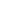 Standard II.A.2 Faculty, including full time, part time, and adjunct faculty, ensure that the content and methods of instruction meet generally accepted academic and professional standards and expectations. Faculty and others responsible act to continuously improve instructional courses, programs and directly related services through systematic evaluation to assure currency, improve teaching and learning strategies, and promote student success.Evidence of Meeting the Standard:1. Faculty are encouraged to discuss the relationship between teaching methodologies and student performance on a regular basis.2. Criteria used in program review include relevancy, appropriateness, achievement of learning outcomes, currency, and planning for the future.3.   The program review process is consistently followed for all college programs, regardless of the type of program (collegiate, developmental, etc.) and modality.4. The results of program review are used in institutional planning. Program improvements have occurred as a result of the consideration of program review. 
Faculty at Modesto Junior College, including full time and adjunct faculty, retain responsibility for ensuring that the content and methods of instruction meet accepted academic and professional standards and expectations, including compliance with California Code of Regulations Title 5. (55002, YFA Contract Appendix C-1 [p.102-105]) The Course Outlines of Record (CORs) and the curriculum for all courses and programs are developed and reviewed by faculty.  In accordance with California Code of Regulations, Title 5, the curriculum review process ensures that all CORs reflect appropriate unit values, contact hours, requisites, catalog descriptions, objectives, and content. (sample COR) CORs include the minimum standards for content and methods of instruction. CORs serve as a guide and resource for developing syllabi and course materials. (faculty handbook p.36) College faculty regularly discuss their approaches to teaching and how different methodologies impact student learning. Formal and informal discussion occurs in many venues, including Academic Senate, Great Teachers Retreats, and small faculty study groups. (AS minutes, GTR agendas, Bill Anelli – faculty study group; FTIC training notes) Faculty cohorts have engaged in semester-long discussions of pedagogy in a focused project with the Center for Urban Education. (CUE agendas) Humanities faculty discussions led to the development of a National Endowment for the Humanities grant to develop curriculum that reflected the lives of students from the Central Valley. (NEH Grant) Agriculture faculty have developed courses for a new program to address employer identified needs in the agriculture irrigation industry, and the program is now the first of its kind in the state and received funding from the National Science Foundation. (NSF Grant)The College maintains a rigorous curriculum approval and review process through its Curriculum Committee. (curriculum website, handbook) Faculty on this committee have established cyclical review processes that ensure the accuracy and currency of all curriculum and Course Outlines of Record (CORs). (Curriculum review schedule) During the review process, CORs and course curriculum are evaluated for completeness, accuracy, relevance, alignment of course content with stated objectives, validation of requisites, rigor, student learning outcomes, and alignment with transfer requirements (including the Transfer Model Curriculum). (Curriculum minutes sample with discussion of course content, etc.) Regardless of delivery mode, all sections of a course adhere to the same COR and student learning outcomes. (Sample COR of course offered in multiple modalities) Distance Education courses undergo additional scrutiny to make certain regular and effective contact will take place between the instructor and student, as well as to ensure compliance with ADA guidelines. (online rubric) The curriculum review process includes provisions for Career and Technical Education curriculum to be reviewed every two years, including input from program advisory committees and labor market data documenting workforce needs. (Regional Consortium minutes showing new programs, Sample COR and schedule, 3/14/17 Curriculum Minutes) The Curriculum Committee is a sub-committee of the Academic Senate, and is primarily coordinated by an elected faculty Curriculum Co-Chair. The Academic Senate Vice President serves as a Curriculum Co-Chair and provides regular reports to the Academic Senate. (Academic Senate website) Administrators are also voting members of the Curriculum Committee. (Curriculum handbook)The faculty evaluation process is a foundational element in ensuring that the content and methods of instruction meet generally accepted academic and professional standards and expectations. (Faculty contract p. 14, Article 6.2 purposes of evaluation) The evaluation process promotes dialogue about improvement in teaching and learning strategies.  Faculty are evaluated through a cyclical peer evaluation process (Faculty Contract p. 16 article 6.7 frequency of evaluation).  The evaluation process ensures continuous improvement in teaching and learning processes through the inclusion of classroom observations by both faculty peers and administration (YFA Contract p. 14-15 Article 6.3 Sources of evaluation).  The evaluation process also includes evaluative criteria such as:·  Currency and depth of knowledge·  Use of teaching methods and materials which are challenging to the student and appropriate to the subject matter, responsive to the needs of the students, and consistent with departmental practices (YFA Contract p 15-16, 6.4 Criteria for Evaluation) The faculty evaluation process promotes the improvement of instruction through the inclusion of a self-evaluation written by the faculty member being evaluated. The self-evaluation is required for full-time faculty and an encouraged option for part time faculty. The self-evaluation should include “participation in program and subject area learning outcome assessment and improvement tasks.” Additionally, the written evaluative report summarizes faculty “professional obligations, including participation in program and subject area learning outcome assessment and improvement tasks”. (YFA Contract, Article 6.6.3, 6.6.6) Program Review is a robust process driven by data and intended to foster dialogue, improve curriculum, enhance pedagogy, direct appropriate resources, and increase student achievement and learning. The process has been implemented for all programs, regardless of modality and collegiate level, including non-instructional and administrative areas. (CTE, Basic Skills, College Level, and DE program review) In 2015, the College purchased new software to enable faculty to analyze student learning outcomes and student achievement through review of disaggregated data. (examples of program review, disaggregated retention and success data analysis)The program review process, which includes the systematic assessment of Student Learning Outcomes, facilitates the continual improvement of instructional courses, programs, and directly related services.  Faculty regularly assess course learning outcomes on a two-year cycle that culminates in program, general education, and institutional learning outcomes assessment and analysis. (Assessment website, schedule of assessment) Criteria used in program review address relevancy, appropriateness, achievement of learning outcomes, currency, and future planning in the following ways:Relevancy:  Faculty analyze how programs are relevant to degree, transfer, and/or workforce goals. Program review includes: an examination of curriculum (including offerings, success rates, and learning outcomes); degrees and certificates awarded; and, for CTE programs, workforce metrics (including job placement and earnings).Appropriateness: Faculty describe and critically engage how programs support the mission of the College.Achievement of learning outcomes: Faculty measure and analyze disaggregated data from program, general education, and institutional student learning outcomes. Faculty also set standards for student SLO achievement rates and propose solutions on how to address success and equity gaps in terms of SLO attainment.Currency: Faculty describe steps taken to ensure programs and courses are current through the curriculum update process (including the introduction or inactivation of curriculum), which is based on discipline and industry standards.Planning for the future: Faculty are asked to outline long-range plans for the program. (program review template)Program review includes disaggregated data analysis that support institutional efforts to narrow student achievement gaps, including those identified in the Student Equity Plan (Student Equity Plan). The pedagogical, curricular, and structural improvements made through the evaluation of SLOs are documented and incorporated in the departmental program review process. (examples of program review)Department faculty discuss and plan programmatic changes as a result of program review analysis. (Program Review Process document and long range program planning from PR) Division faculty discuss resource requests made in individual program reviews and forward division-prioritized resource requests to the Resource Allocation Council, which makes final recommendations to the College Council. (Division minutes re: program review – BBSS? Lit and Lang?) These results are used in key college planning activities such as the Faculty Hiring Prioritization process, the allocation of resources, and Strong Workforce project proposals. (Faculty hiring prioritization process (can link to College Council document), resource allocation process graphic, SWP proposal form)The improvement of instructional courses, programs, directly related services, and teaching and learning strategies, is supported by an array of professional development activities. (Institute Day schedules, CUE events, FLEX options, MJC Foundation travel samples, Great Teachers’ Retreat)  These professional development activities further facilitate the development of pedagogical skills, enhancement of academic standards, foster program improvement and promote student success. (Samples of agendas, programs, etc)The College has a Distance Education Plan that outlines goals and support for online instruction (DE Strategic Plan).  Faculty have received comprehensive online instruction group training since summer 2012. The online teaching preparation program includes three five-week courses: pedagogy, learning management system (LMS) training, and advanced LMS, the first two of which are required of new online instructors (Link to DE website; announcement emails). The program has certified 168 online instructors between summer 2012 through summer 2017. (Link to appendix E of DE sub change; syllabus: intro to online instruction, intro to Canvas, Advanced Canvas) Twenty-one faculty members have completed a recertification program. An additional twenty-one have completed the first course of a two-course recertification. The DE Instructional Design Coordinator offers frequent trainings in a variety of topics, including beginning, intermediate, and advanced Canvas, flipped online classrooms, and accommodations for students with disabilities. (Flex List)The College maintains an updated list of all faculty who teach online and the training they have received. (Link to Appendix F of DE sub change) The Instructional Designer works with the OEI as a Lead Reviewer and Rubric Trainer and as and @One Peer mentor. He ensures that the College stays current with best practices.The college commitment to excellence in distance education is supported through staff development and training to expand understanding of the challenges faced by online learners, best practices in online support service delivery, and new technology (Sample agendas and conference on online ed).
Analysis and Evaluation:Faculty at MJC exercise primary purview over the development, review, and improvement of course and program curricula and teaching methodologies. (curriculum handbook, website)  The Curriculum Committee regularly and systematically reviews CORs and course and program curricula to ensure academic rigor and alignment with current standards of generally accepted academic and professional standards and expectations (Sample CORs, schedule of review) The Curriculum Committee leads and directs a cyclical curriculum approval and review process that facilitates the effective evaluation of the currency and quality of all course, degree, and certificate curricula.All faculty teaching distance education courses are trained and certified in approved online pedagogy through processes outlined by the DE Committee (trained faculty list). The DE Committee also develops practices and protocols to ensure the quality and effectiveness of distance education teaching and learning strategies (Rubric). This includes training and coaching on best practices to initiate and maintain “regular, systematic and substantive student contact” (related module sample from Mike’s online training course).The faculty evaluation process facilitates continual professional growth and development that supports improvement in teaching, learning strategies, and student success (Contract Article 6).  Through these processes the College conducts systematic evaluation to ensure the currency and academic quality of courses, programs and directly related services (evaluation schedule, evaluation form samples blank).Each academic program participates in a program review process which focuses on the review and assessment of program relevance, effectiveness, needs, planning agendas, and the analysis of program, general education and institutional learning outcomes (Sample PR, schedule, website). Program Review templates include area and unit reviews in Instruction, Student Services, and Administrative Services, and all programs and areas are required to demonstrate alignment with the mission and strategic plan of the College. Program review is a fundamental tool used in institutional planning, The College recognizes, however, the need to improve ways in which its analyses are integrated into college processes and documented to support student learning and achievement. The College developed an Action Project to strengthen the documentation and evaluation of program improvement through assessment. Specific steps are identified in the Quality Focus Essay.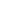 Standard II.A.3The institution identifies and regularly assesses learning outcomes for courses, programs, certificates and degrees using established institutional procedures. The institution has officially approved and current course outlines that include student learning outcomes. In every class section students receive a course syllabus that includes learning outcomes from the institution’s officially approved course outline.Evidence of Meeting the Standard:1. Assessment results for learning outcomes, for all courses and programs inclusive of all modalities, are used in course and program review.2. All syllabi include student learning outcomes.3. Institutions have structures in place to verify all students receive a course syllabus.4. Learning outcomes for baccalaureate courses, programs, and degrees are identified and assessed consistent with institutional processes.
Student learning outcomes are one of the primary components used to determine student mastery of course content. MJC has identified student learning outcomes for all courses, programs, certificates, and degrees in all modalities, and faculty regularly evaluate courses and programs through the assessment of those outcomes. As part of the assessment process, faculty document plans for improvement in teaching and learning strategies. (ACCJC Annual Report 2016; Outcomes in Short; OAW website, assessment handbook, emails from Nita)  The Academic Senate collaborates with the Outcomes Assessment Workgroup (OAW) to provide leadership and coordination in the assessment of learning outcomes.  The OAW is led by a faculty chair with reassign time who also serves as the Assessment Coordinator for the college (OAW Workgroup Website).  This partnership promotes faculty led, campus-wide dialogue and understanding of learning outcomes, assessment, and analysis of assessment results. (OAW Workgroup Website)  Robust dialogue fosters institutional effectiveness and continuous improvement in teaching and learning strategies. The MJC Student Learning Outcomes and Assessment Handbook and the Curriculum Manual provide guidance and best practices for faculty developing or revising outcomes. (SLO Assessment Handbook 2013 --- updated?, Curriculum Manual)  MJC measures learning outcomes on several levels:Course learning outcomes (CLOs) are established for every course offered at the College. They are a required component for review by the Curriculum Committee. CLOs are discussed in Curriculum Committee meetings to ensure they meet the standards of higher education and are appropriate to the course. (Curriculum Committee minutes) Each Course Outline of Record (COR) and syllabus includes the course CLOs. (COR examples; syllabus examples; OAW website; )Faculty have established program learning outcomes (PLOs) for every degree and certificate offered at the College. These outcomes are a required component for review by the Curriculum Committee. PLOs are discussed in Curriculum Committee meetings to ensure they meet the standards of higher education and are appropriate to the degree or certificate. (Curriculum Committee minutes).  (Curriculum Committee examples; Catalog examples; OAW website)General Education Learning Outcomes (GELOs) measure the student learning outcomes in courses that meet general education (GE) requirements. Specific outcomes are identified for each of the disciplines that meet GE requirements for a degree. (OAW website)Support Service Learning Outcomes (SSLOs) are established for student support services offered at the College. Specific outcomes are identified for each area of student support. Each area reviews and measures how it supports student learning in program review.Service Area Outcomes (SAOs) and Administrative Unit Outcomes (AUOs) are established for all Student Services and administrative areas. Each area reviews and measures how it supports student learning in program review.Institutional Learning Outcomes (ILOs) provide the overarching learning standards for the College. ILOs are published for students and the general public on the College Outcomes Assessment website. Faculty analyze course and program learning outcomes from all educational offerings to evaluate the attainment of the ILOs. (Learning outcome map; program review example) The ILOs identify five categories of learning, each with detailed criteria: 
CommunicationInformation and technology LiteracyPersonal and Professional DevelopmentCreative, Critical and Analytical ThinkingCultural Literacy and Social Responsibility (http://www.mjc.edu/instruction/outcomesassessment/documents/plo_gelo_ilo/institutionallearningoutcomesfinal2013.pdf). The college maintains a cyclical process for assessing learning outcomes every two years. (cycle)  Faculty assess PLOs, GELOs, and ILOs through mapping and utilizing course learning outcomes data. (SLO Assessment Handbook 2013) SAOs are similarly assessed through student support learning outcomes that are mapped to and inform each SAO. Faculty then analyze all learning outcomes for program improvement in program review, which informs the resource allocation process for continuous improvement. (Division minutes discussing PR results for resource requests; graphic from James on this process) Divisions forward resource request priorities to appropriate councils to review. (emails to RAC and IC for resource requests) Results for program, general education, and institutional learning outcomes assessment are available on the Outcomes Assessment website. (OAW link)  An evaluation of MJC’s assessment processes indicated that a more sophisticated approach to assessment data management was needed to maximize the access and utility of assessment data. In 2015, the College transitioned to the eLumen software system as the repository for outcomes assessment and reporting. (eLumen site) The new software allows for tracking individual student performance in outcomes assessment, and specifically enables the disaggregation of outcomes assessment data. The College uses eLumen to evaluate how various student populations are performing in terms of student learning across course, program, general education and institutional learning outcomes. All SLO data is reported and analyzed through program review. Departments and areas are required to provide narrative summaries regarding the use of student learning outcome data to improve instruction and/or services to students. (Insert examples)Course learning outcomes are included in all syllabi and are publicly available through the class search function of the College student information and registration system, MJC PiratesNet.  (Sample syllabi, Screenshots of CLOs as noted here) In accordance with YCCD board policy, students receive a copy of the syllabus during the first week of class. (BP/AP 4-8065 (Syllabus) Copies are also retained in the division offices. (BBSS communication re syllabi)PLOs, GELOs, and ILOs are published in the MJC Catalog and are available on the college website. (MJC Catalog, website link to outcomes info) Support Service Learning Outcomes (SSLOs) are published on the websites for each service area. (links to SSLOS on web) SSLOs are also communicated at the point of service such as appointments, workshops, presentations, related activities. (agendas, programs, and/or other evidence) Service Area Outcomes (SAOs) and Administrative Unit Outcomes (AUOs) are published on the websites for each service area. (links to websites with the info)The Curriculum Committee reviews learning outcomes as a component of the curriculum review process ensuring alignment between outcomes statements and other curricular elements, including course objectives, methods of instruction, evaluation, and grading standards. (Curriculum manual) The Committee uses Bloom’s Taxonomy as a reference document when examining student learning outcomes for indicators of appropriate levels of rigor. (Bloom’s Taxonomy) Learning outcomes are reflected in the CORs which are maintained in the curriculum management system that is utilized by the college. (link to CurricUNET) All degrees and certificates are required to include program learning outcomes to acquire approval by the Curriculum Committee. (Program proposal form) The College maintains a broad definition of learning outcomes that includes other measures of student success and achievement. These measures include gainful employment, licensure examination pass rates, completion, and labor market salary increases resulting from skill enhancement/building. Faculty, administrators, and researchers track and assess outcomes through review and analysis of Data Mart, Student Success Scorecard, and Salary Surfer data provided by the California Community College Chancellors office. The College maintains and publishes Gainful Employment Data and Licensure Exam Pass Rates on the college website. (Strong Workforce proposals; Auto Body program site, Auto Body GE data, Gainful employment?) The College also uses Perkins Core Indicator Reports for general information regarding outcomes in Career Technical Educational programs. (Perkins reports) MJC participates in the CTE Employment Outcomes Survey sponsored by the California Community College Chancellors Office.  This survey provides additional data on student post completion employment and success. – (CTE Outcomes Survey)Learning outcomes were identified for the Baccalaureate Degree in Respiratory Care during the curriculum development phase. Program faculty and College Baccalaureate Degree Task Force members discussed the kinds of outcomes that were appropriate for upper division course work, recommending that the highest levels of Bloom’s Taxonomy be used in the course and program learning outcomes. Advanced level learning outcomes were developed and embedded in the Course Outline of Record for each course. (CORs, CLOs, PLOs taxonomy table – J. Abbott) The first cohort of students will begin in fall, 2017. Learning outcomes will be assessed as other MJC courses, during a regular cycle of assessment. (Assessment cycle)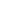 
Analysis and Evaluation:The College has well-established procedures for identifying, publishing, and regularly assessing course, program, general education, institutional learning outcomes. (SLO Assessment Handbook 2013, new cycle?) The College continues to make improvements in assessing, analyzing, utilizing, and evaluating student learning outcomes. In 2015, after assessing the effectiveness of its program review process, the College moved from a five-year to a two-year cycle in order to improve its assessment processes. A new software system along with a refined cycle of program review enables the disaggregation of outcomes assessment data and increased institutional capacity for completing student outcomes and posting results. Faculty regularly assess learning outcomes and improve programs; however, there is room to improve how they document and evaluate these improvements. The new baccalaureate program in Respiratory Care has scheduled, regular assessment of SLOs and program review in the new system to be implemented after the first cohort completes the program.Through purposeful investment in the Institutional Effectiveness Office, the College has improved access to data to support the assessment of learning outcomes. Faculty have increased capacity to analyze and use learning outcomes to improve programs. The College will continue to improve its processes by strengthening the embedding of outcomes data analysis into the integration of institutional planning, resource allocation processes, and corresponding improvement plans. Specific steps to address the integration of outcomes data into a full evaluation process to improve student learning and student achievement are outlined in the Quality Focus Essay.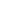 Standard II.A.4If the institution offers pre-collegiate level curriculum, it distinguishes that curriculum from college level curriculum and directly supports students in learning the knowledge and skills necessary to advance to and succeed in college level curriculum.Evidence of Meeting the Standard:
1. Criteria and processes have been developed and are used for decision-making in regards to offering developmental, pre-collegiate, continuing and community education, study abroad, short-term training, or contract education.2. The institution has a process for establishing and evaluating each type of course and program.3. The college has a process and criteria for determining the appropriate credit type, delivery mode, and location of its courses and programs. It communicates this information to current and prospective students.4. There is alignment between pre-collegiate level curriculum and college level curriculum in order to ensure clear and efficient pathways for students.Consistent with the mission of the College to provide an “educational environment for the ever changing populations and workforce needs of our regional community," MJC offers comprehensive pre-collegiate level curriculum to a large number of its students. Decision-making criteria and processes for pre-collegiate credit and non-credit courses are based on data analysis and priorities outlined in the MJC Basic Skills Initiative, the Student Equity Plan, and the Education Master Plan. (BSI Report; SEP, p. 31-36; EMP, p. 23) Basic Skills programs regularly review student learning and student achievement data in their programs and have developed multiple measures, new curriculum, and pedagogical approaches to address their findings. (multiple measures GPA criteria; Data and discussion re: acceleration and math emporium)The College established processes for developing and evaluating each type of course and program. Pre-collegiate courses are clearly delineated from college level curricula through coding in the curriculum approval process, in CurricUNET, and in curriculum reports submitted to the California Community College Chancellor's Office. The course development and curriculum review process requires the identification of the appropriate level of student preparation per course content, identified student learning outcomes, and required assignments. (COR samples of basic skill and transfer courses; course descriptions with pre-reqs in catalog) Alignment of pre-collegiate level curriculum with college-level curriculum is established through the mapping of student learning outcomes from the course to the program level. (CNET ENGL 49, 50, 101 ScreenshotThe College Curriculum Committee, made up of faculty from multiple disciplines across the campus, reviews and discusses all course and program curriculum. The Committee reviews curriculum to determine credit type, delivery mode, and course and program location. (Curriculum Handbook; DE Addendum)The College also offers courses in Workforce Training programs, Community Education, English, English as a Second language (ESL), and Math. Pre-collegiate level courses are identified in the catalog as non-credit or not degree applicable. (Community Ed Schedule; MJC Catalog – noncredit/not-for-credit; Contract Ed courses) The courses follow California Code of Regulations Title 5 guidelines as outlined in the California Community College Chancellor's Office Program and the Program and Course Approval Handbook for non-degree applicable credit courses. (sample COR for basic skills classes) Processes for decision-making in regards to community education, contract education and short-term training offerings are identified through the Workforce Training Center and Community Education. (need documented processes - Pedro) The College does not offer study abroad coursework.Through the analysis of student and community need, some programs are offered through multiple delivery methods, including contract education, short-term training, and credit options. The MJC Irrigation Technology core curriculum was developed to offer as a full degree program as well as short-term training to incumbent workers (Irrigation Technology program info and training outlines; pharmacy tech program?) Program information and delivery methods are shared with target audiences.The path between pre-collegiate level curriculum and college level curriculum is a priority of the College. Because the majority of students enter MJC needing pre-collegiate work, the College is deeply engaged in institutional efforts to support students in acquiring the knowledge and skills necessary to advance and succeed in college level curriculum. (Basic Skills Plan, Student Equity Plan, Student Success and Support Plan (SSSP), Success specialist job description) Clear information about pre-collegiate and collegiate alignment is available to students in multiple ways. Curricular maps in the College catalog describe the levels and sequence of pre-collegiate courses that prepare students for college level courses. (College catalog: English and math sequence maps) Course descriptions include pre-requisite courses needed before a student may register. (http://media.mjc.edu/classsearch/CourseInfo.aspx?SEC_ID=112411) Students also have a variety of ways to assess into courses levels, including placement tests that provide information about the math or English level they assess into and multiple measures, which allows students to use high school GPA or national assessment scores to place them in course levels that are appropriate to their preparation. (Multiple measures – GPA) Information about multiple measures is available to students on the Testing Center webpage. (http://www.mjc.edu/studentservices/enrollment/testing/multiplemeasures.php) MJC is an Achieving the Dream Institution and the recipient of a US Department of Education Title V Grant to improve student success and completion. The College maintains a strong commitment to removing academic, physical, and procedural barriers to improve access, persistence, and success rates, as well as the median time to completion, for all students. (ATD brochure, ATD Plan, Title V Grant, p. 24-25) The EMP identifies specific activities and two separate workgroups to address basic skills attainment: The Developmental Education Workgroup will develop recommendations to increase the number of students who move from basic skills to college level courses and will develop a plan to improve skills attainment and learning for underprepared students in GE courses.The CTE Workgroup will develop recommendations for contextualized math and or English for CTE students. (EMP, p. 24)The College has also adopted multiple measures for assessment to approach student placement in a holistic manner, and prospective students are asked to complete information about their academic background that could help in their placement at the college. (Multiple Measures forms from A&R, minutes from meetings) After assessment, students meet with a counselor to develop an abbreviated educational plan. (abbreviated ed plan example) Students are encouraged to complete a comprehensive educational plan within their first two semesters. (comprehensive ed plan example) MJC maintains multiple student success programs that provide students with academic support to learn the knowledge and skills necessary to advance to and succeed in college level curriculum. (student support services websites, brochures, email announcements) Students enrolled in pre-collegiate courses receive support in the Counseling Center, the English Language Learner Welcome Center, and the Library and Learning Resource Center. Services include educational planning, tutoring services in basic skills subjects, a Writing Center, supplemental instruction, and student success workshops. (https://www.mjc.edu/instruction/library/tutoring.php; http://www.mjc.edu/studentservices/counseling/workshops.php; websites) Additionally, special programs target specific student populations to provide focused services that help them learn the knowledge and skills necessary for collegiate work, including: Extended Opportunity Programs and Services (EOP&S) assists financially and educationally disadvantaged students who are pursuing academic and vocational goals. (https://www.mjc.edu/studentservices/eops).  The EOP&S Bridge Program provides a learning community for cohorts of students, including foster youth and former wards of the Court. Students enroll in pre-collegiate English and math courses and receive advising, support, and life skills to help them succeed in college programs. (https://www.mjc.edu/studentservices/eops/bridge.php)The College also offers a Cooperative Agencies Resources for Education (CARE) program, designed to provide additional educational and economic support to single parents who receive Temporary Assistance for needy Families (TANF). (https://www.mjc.edu/studentservices/eops/care.php)The MJC CalWORKS program provides assistance with textbooks, childcare, tutoring, and transportation assistance to students transitioning off TANF support (https://www.mjc.edu/studentservices/calworks/)The College operations a highly successful, long-running TRIO Student Support Services (SSS) program that provides advising and support to low-income, first-generation college students. (https://www.mjc.edu/studentservices/triosss/)In 2016 the College opened the English Language Learner Welcome Center to assist nonnative English speaking students in matriculating into the college and navigating the pathway to college level curriculum in support of their educational goal. (website?, flyer, email announcement re: Center launch) 
The College has a Student Success and Equity Committee, which is tasked with the comprehensive review of institutional data related to student success. The committee analyzes data to identify areas where students are struggling the most. From these discussions, barriers to academic success are uncovered and the committee explores effective practices and makes recommendations for piloting initiatives to increase student success. Upon recommendation of the committee, MJC has funded several professional development opportunities for faculty and staff to further promote and facilitate student success in pre-collegiate coursework and the transition to college-level curriculum. (SSEC minutes approving Acceleration or other PD?) The College Basic Skills Initiative Plan, Student Equity Plan, and Title V grant have contributed to professional development, student support, and curricular and pedagogical modifications designed for success:2015 and 2016 Great Teacher’s Retreats (agendas)Center for Urban Education Faculty and Dean Training (agendas)English faculty training through the California Acceleration Project. Faculty returned from these professional development trainings and initiated the redesign of the English pre-collegiate curriculum (CAP workshop flyer, email announcements) (link to pre/post maps). Noncredit Math Emporium designed to increase success in basic skills math  (COR)Online Education Training Conference attendance by multiple disciplines (DE minutes of training outcomes?)MJC offers a limited number of non-credit courses (link to non-credit courses).  Noncredit courses adhere to California Code of Regulations Title 5 (55002-55003) guidelines as well as the guidance outlined in the California Community College Chancellors Office Program and Course Approval Handbook. (Link to PCAH) The review and approval process for noncredit curriculum follows the curriculum develop and review processes utilized for credit courses and programs including the development and assessment of student learning outcomes. (Curriculum manual) MJC is in the initial phase of exploring a framework for expanding the development and offering of noncredit courses, including an increased number of Career Development and College Preparation (CDCP) courses to meet the diverse needs of students, including contextualized English and math courses. (EMP, p. 23 Math Emporium flyers) These courses will provide specific, clear pathways for students to transition from adult education to college level coursework in Career Technical Education programs. (CDCP website or info from PCAH)Analysis and Evaluation:The College has established processes for offering and evaluating the effectiveness of pre-collegiate curriculum. Clear onramps for students are developed and posted on the college website and in its catalog through a variety of student support programs. MJC offers pre-collegiate level courses that are incorporated into pathways designed to transition students into college level curriculum or to meet other student goals. At MJC, over 75% of students assess into remedial math coursework and more than 58% of students assess into remedial English coursework. (Check for reference with J. Palmer) Many are from student populations who are disproportionately impacted. Consequently, improving basic skills success and progression rates has emerged as a critical priority for the college Recent planning and pilot efforts have fostered new curriculum and pedagogical approaches to improve basic skills success. (ATD, Student Equity Plan, Student Success and Support Plan (SSSP), Basic Skills plans; Acceleration; math emporium) Standard II.A.5The institution’s degrees and programs follow practices common to American higher education, including appropriate length, breadth, depth, rigor, course sequencing, time to completion, and synthesis of learning. The institution ensures that minimum degree requirements are 60 semester credits or equivalent at the associate level, and 120 credits or equivalent at the baccalaureate level.Evidence of Meeting the Standard:The institution demonstrates the quality of its instruction by following practices common to American higher education and has policies and procedures in place to define these practices.The college follows established criteria to decide the breadth, depth, rigor, sequencing, time to completion, and synthesis of learning of each program it offers.A minimum of 40 semester credits or equivalent or total upper division coursework, including the major and general education is required.The instructional level and curriculum of the upper division courses in the baccalaureate degree are comparable to those commonly accepted among like degrees in higher education and reflect the higher levels of knowledge and intellectual inquiry expected at the baccalaureate level.Student expectations, including learning outcomes, assignments, and examinations of the upper division courses demonstrate the rigor commonly accepted among like degrees in higher education.The program length and delivery mode of instruction are appropriate for the expected level of rigor.Faculty retain primary purview over the development of courses, degrees, certificates, and programs offered at MJC, following the practices common to American higher education. MJC adheres to the legal and regulatory curriculum standards outlined in the Education Code and Title 5 Code of Regulations requiring a minimum of 18 units in a major or area of emphasis and 60 total units to earn an associate degree. (Board Policy 4045, Curriculum Manual, curriculum review processes) Course units are based on the Carnegie hour, consistent with statewide standards and comparable to degrees and programs at other community colleges in the state of California. The College Curriculum Committee has established protocols to oversee the development and currency of curriculum to ensure appropriate breath, depth, and rigor in all courses. (Curriculum Committee manual) They review each course to ensure alignment with the mission of the college and adherence to guidelines and requirements established in California Code of Regulations Title 5, Education Code, Board Policy, and the California Community College Chancellor’s Office Program and Course Approval Handbook. (Curriculum Committee minutes re: mission alignment and Title 5 adherence) The Course Outlines of Record are evaluated by the Curriculum Committee and approved by the California Community College Chancellor’s Office. Course sequencing and requisites are established by faculty and subsequently reviewed through the curriculum review process which includes evaluation of compliance with requirements outlined in Title 5. (Curriculum Committee minutes re: sequencing and requisites) The minimum degree requirements for an associate degree includes 60 semester credits or equivalent, and 120 credits or equivalent at the baccalaureate level. The California Community College Chancellor’s Office has final approval of all degrees and certificates. (Board Policy 4100, the College Catalog, California Education Code, and California Code of Regulations Title 5 (55800)). The Office of Admissions and Records verifies the completion of all degree requirements, prior to the conferral of degrees. Time to completion, course completion data, persistence rates, and other institutional data points are monitored by the Office of Institutional Research and Planning. (IR website, link to report)The College has developed course sequencing models that illustrate and outline pathways to degree completion and anticipated timeframes. (Catalog program samples) The minimum unit requirement for an associate degree is 60 credits. The Associate Degrees for Transfer are held to a maximum of 60 units and can be completed in two years. (ADT website) Data review and other processes inherent in outcomes assessment and program review practices ensure that synthesis of learning is monitored, evaluated, and continually improved. (OAW website)The Respiratory Care Baccalaureate Degree Program includes 40 semester units of upper division coursework. Four courses (12 units) are upper division general education requirements. Nine courses (28 units) are upper division major courses. Program course requirements and descriptions are published on the baccalaureate degree website.  (http://www.mjc.edu/instruction/alliedhealth/rcp/bachelordegree/courses.php) 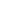 Respiratory Care faculty developed the instructional level and curriculum of the upper division courses in the baccalaureate degree with advisement from the advisory committee regarding the higher level skills needed for a baccalaureate degree in respiratory care. (Advisory Committee minutes) Program faculty reviewed similar respiratory care baccalaureate curriculum at a neighboring community college to ensure the level of rigor, required knowledge, assignments, student expectations, and learning outcomes were comparable. (Skyline curriculum) Faculty developed learning outcomes based on the highest levels of Bloom’s Taxonomy categories to ensure learning focused on advanced concepts. (Bloom’s Taxonomy; SLOs; BDPP Curriculum Map)Discipline faculty and industry experts designed the baccalaureate program to prepare students who have completed an associate level respiratory care program for advanced level work in the field. (http://www.mjc.edu/instruction/alliedhealth/rcp/bachelordegree/requirements.php) The fifteen month program length and hybrid delivery mode of instruction were developed to accommodate working adults. (http://www.mjc.edu/instruction/alliedhealth/rcp/bachelordegree/schedule.php) Students will attend one on campus class each week and complete multiple assignments online. The expected level of rigor for a baccalaureate degree is outlined in the Course Outlines of Record. (CORs)Analysis and Evaluation:The MJC Catalog lists all degrees and programs, required and elective courses that support them, and required and suggested curricular sequencing. (MJC Catalog program section) All degrees and programs are based on recognized fields of study in postsecondary education, are of sufficient content and length, and are conducted at levels of quality and rigor appropriate to the degree or certificate offered. These practices follow standard practices for higher education. (articulation agreements) CORs and programs of study are reviewed and approved through the curriculum review process for length, depth, and rigor, as well as compliance with legal and regulatory requirements outlined in the California Education Code and Code of Regulations Title 5.  All associate degrees and certificates of achievement have been approved by the California Community College Chancellor’s Office. (CCCCO program inventory) Faculty evaluate synthesis of learning through program review and assessment processes, documented in narrative reports. (PR in eLumen or samples) Time to completion for degrees and certificates is monitored and evaluated through completion data collected during Program Review and other reporting mechanisms. Completion data and reports are available from the Office of Institutional Research and Planning. Data is disseminated, reviewed, analyzed and utilized in the continuous effort to improve student success. (Program review handbook) Baccalaureate program content was developed through industry feedback, comparison with other baccalaureate programs, and SLOs developed from advanced levels of Bloom’s Taxonomy to provide upper division rigor and learning.Standard II.A.6The institution schedules courses in a manner that allows students to complete certificate and degree programs within a period of time consistent with established expectations in higher education.Evidence of Meeting the Standard:The institution evaluates the effectiveness of learning at each level of a course sequence or program.The institution schedules classes in alignment with student needs and program pathways, allowing students to complete programs within a reasonable period of time.The institution uses data to evaluate the degree to which scheduling facilitates completion for their diverse students’ needs.Baccalaureate courses are scheduled to ensure that students will complete those programs in a reasonable period of time.Courses for degrees and certificates, including elective courses, are scheduled in a manner that allows students to complete programs within timeframes that are consistent with established expectations in higher education. Credit courses listed in the catalog are offered at least once every two years. (Class Schedules) Career Technical Education (CTE) program faculty include an analysis of course scheduling in the regular program review, every two years. (Sample CTE program reviews) MJC deans are accountable for assigning courses. They work with faculty to develop course schedules that enable students to meet course prerequisites and complete their programs of study in a reasonable time period. (division schedule building communication, division process charts)  Instructional deans meet regularly to coordinate schedules that are complementary and designed for completion. (Deans cabinet agendas; Minutes from Deans’ Cabinet)The College has developed recommended course sequences for degrees and certificates that support degree completion in a reasonable time frame. (sample program maps) Classes are scheduled in the day, afternoon, and evening hours, on Saturday, and online. (snapshot of course schedule demonstrating variety of options) Courses are scheduled in a block format which reduces overlaps in class meeting times and increases student capacity to take multiple courses. (Sample schedules) Courses are also scheduled in various term lengths increasing the enrollment options available to students. (Schedule snapshot showing various term lengths) The College invested in an enrollment management analytics program to help deans analyze patterns and sequences of courses. In addition, student education plans inform demand for programs and courses as schedules are built. High demand courses are closely monitored to ensure appropriate availability. (Starfish aggregated Ed Plan data?; high demand courses) Because the College has two campuses approximately 1.5 miles apart, courses on east campus are generally scheduled to begin on the hour and courses on West Campus on the half hour to accommodate students traveling between. (snapshot of course schedule) The College provides free bus travel between the two campuses every thirty minutes, and has recently worked with the City of Modesto and Stanislaus County to provide free bus passes for MJC students. (http://www.mjc.edu/general/busschedule.php; http://www.modbee.com/news/article143706489.html)Respiratory Care Baccalaureate faculty designed the program as a 15-month cohort model to ensure students have a clear pathway, peer support, and an appropriate course load for working adults. Six units each are scheduled in accelerated, 9-week terms in a sequence that build skills to culminate in a capstone and research course. To accommodate students who must stop out for a term, courses are offered once each year. Students will be able to continue in the program, re-enrolling in the dropped course(s) when it is offered again. (http://www.mjc.edu/instruction/alliedhealth/rcp/bachelordegree/schedule.php)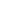 Analysis and Evaluation:MJC offers instruction through multiple delivery modalities, including face-to-face, hybrid, and fully-online distance education. (Schedule demonstrating modality) Short-term classes, courses offered at off campus locations, and dual enrollment opportunities provide additional access to students and facilitate timely completion of academic programs. (Schedule snapshots illustrating above) The College has developed recommended models and course sequences to aid students in the timely completion of degrees and certificates. (Sample) Faculty and deans collaborate to ensure courses are scheduled across an array of days and times to provide students with flexibility in developing class schedules that minimize time to completion and new software provides scheduling analysis deans use to improve scheduling.  As outlined in the Education Master Plan, the College will convene an Enrollment Management Workgroup to review scheduling data and practices and identify areas for improvement.  The Workgroup will also investigate best practices for scheduling for each department. (EMP, p. 29)Standard II.A.7The institution effectively uses delivery modes, teaching methodologies and learning support services that reflect the diverse and changing needs of its students, in support of equity in success for all students.Evidence of Meeting the Standard:The institution demonstrates it understands and is meeting the needs and learning styles of its students, by identifying students by subpopulations.The institution has established multiple ways of assessing student learning.The institution has established protocols to determine the appropriate delivery modes for its diverse student populations.Faculty regularly discuss the relationship between teaching methodologies and student performance.The college regularly evaluates the effectiveness of its delivery modes and uses results to guild improvements.
The College offers instruction through multiple delivery modalities, including face-to-face, hybrid, and fully-online Distance Education. (Schedule sample from II.A.6) Short-term classes, courses offered at off campus locations, and dual enrollment opportunities provide additional access to students. (Sample from II.A.6) A majority of the courses offered by the College are web-enhanced, using Canvas to facilitate student access to course materials and promote student success. (link to Canvas) The COR includes the identification of methods used to support and assess student learning and mastery of course content for each course regardless of delivery mode. (Sample COR of course with DE options) Distance Education courses meet the requirement outlined in California Code of Regulations Title 5 (55206) to have an approved Distance Education Supplement on record. Online courses also undergo additional scrutiny by the Curriculum Committee as part of the curriculum review process. (Curriculum manual, COR sample)The College prioritizes the review of and professional development for understanding different learning styles of student subpopulations. Two faculty cohorts have met regularly over the course of a semester to engage in deep review and discussion of approaches and tools that meet the needs of diverse student populations. (CUE agendas) The Student Success and Equity Committee awarded mini-grants to pilot new ideas that address different learning styles. (mini-grant awards) Specific activities focused on meeting the needs of diverse student populations are identified in the Student Equity Plan. (SEP, p. 21-26)Student demographic data indicates that the Distance Education program primarily serves students in Stanislaus County. (Link to data or snapshot of report) Guidelines have been established for the creation and delivery of Distance Education courses. (DE course rubric) All faculty that wish to teach online must participate in the online training program offered by the Instructional Design Coordinator or an approved program deemed to be equivalent. Included in the training are best practices and compliance issues related to meeting the needs of students with disabilities in online courses.  (Evidence) The College has implemented a Distance Education Plan, established a Distance Education Committee, and allocated a full-time faculty position to facilitate instructional design for technology-enhanced courses. (DE Plan, job description, DE Committee website) The DE Committee makes recommendations pertaining to policies and practices that facilitate student success in online instructional programs and student support services.  The DE Committee monitors, reviews, and evaluates student outcomes and success rates in online courses. (minutes, documents, report) This process includes comparisons with face-to-face courses to monitor effectiveness and equity across formats. Because of the level of training and support provided to online faculty, retention and success rates in online courses are regularly within a few percentage points of the College’s overall retention and success rates.  (EMP Data, p. 47) The College encourages faculty to assess student learning in multiple ways, including exams, multiple types of writing samples, skill demonstration, oral presentations, team projects, and regular homework assignments. (sample assignments in CORs) A review of student success and completion data resulted in the development of a broad spectrum of interrelated, cross-disciplinary interventions and activities focused on improving student outcomes and enhancing the student educational experience at the college through the Student Equity Plan (SEP), Student Success and Support Program (SSSP), Basic Skills Initiative (BSI) and the Adult Education Block Grant (AEBG). (Student Equity Plan, Student Success and Support Plan (SSSP); Basic Skills Initiative, AEBG)  In 2015, the College received a Title V Grant focused on reducing academic, procedural, and physical barriers to student success. (Title V grant narrative) Through the grant, the College is addressing academic policies, course sequencing, and supplementary learning. The SEP proposes activities and methodologies to address inequitable outcomes of disproportionately impacted student groups. There are five core themes across these plans:Rethinking developmental education
Closing achievement gaps for student populations
Developing clear pathways for students
Helping students acclimate to college processes and responsibilities
Building a culture of inquiry and evidence based decision making to support equitable educational outcomes and student successThe College developed a five-year College Strategic Plan along with a corresponding updated Education Master Plan to purposefully address these themes. (Strategic Plan 2016-2021, EMP) Multiple workgroups are now implementing the EMP, including activities, timelines, and data to be evaluated. Math faculty recently developed curriculum for a noncredit “Math Emporium.” They designed seven new noncredit modules to provide a basic skills mathematics pathway. The modules are combined into two noncredit certificates that have been submitted for approval from the CCCCO. Students can progress at an individual pace, depending on their preparation and their major. Faculty piloted the seven modules in summer 2017 with three sections of approximately 40 students each. Sections may have students enrolled in multiple modules. Completion rates, as well as success rates, in subsequent math courses will be compared with non-participants from similar populations. The program will be scaled up slowly during fall 2017 to allow time to track ongoing progress and make refinements. It will continue to be scaled in spring 2018 to meet student demand. It is anticipated that as many as 1,500 students could enroll in Math Emporium each semester when it is fully scaled. (noncredit math CORs)During Fall 2016, English faculty taught eleven prototype accelerated Basic Skills English sections.  The new course, “Accelerated Reading, Writing and Reasoning” combines content from two remedial English courses and a remedial reading course into a single six-unit course. (COR ENG 45) This course is an intensive writing course that prepares students for college-level English. Approximately 325 students, 30% of lowest-entry developmental English students, are enrolled in the fall accelerated sections. Pilot faculty will train other instructors during summer 2017 to scale up the program. Course retention and general persistence rates will be compared with those of non-participants from similar populations who are enrolled in the traditional Basic Skills English sequence of two 5-unit courses. The Office of Institutional Research and Planning will track success rates in subsequent English courses.MJC faculty consistently engage in the relationship between teaching methodologies, student performance, and delivery modes. Through communities of practice, professional development opportunities, department meetings, curriculum review, councils and committees, faculty regularly discuss teaching methodologies and learning support services as they relate to student learning outcomes and student performance.  Faculty and staff regularly engage in multidisciplinary discussion regarding student success. Two Institute Days are held each year which provide institution-wide professional development on topics relevant to student engagement and student achievement. (Sample agendas/FLEX workshops) Workshops and other professional development opportunities are offered throughout the year including retreats for both faculty and classified staff.  (Speakers, presentations and agenda topics at retreats)Analysis and Evaluation:MJC effectively utilizes delivery modes, teaching methodologies and learning support services that reflect the diverse and changing needs of students. The College has developed and implemented plans, action items and professional development initiatives to address and support equity in success for all students. (Student Success and Support Plan (SSSP), SEP, ATD, Basic Skills plans, professional development evidence) A broad spectrum of pedagogical approaches, delivery modalities, technologically enhanced facilities, and instruction are utilized to meet the diverse range of academic and student support needs of students.MJC is a member of the Achieving the Dream Network (ATD).  As an ATD college, MJC has developed an institutional focus on retention, success, and equity that is reflected in the alignment of the Colleges Strategic Plan and EMP with other institution-wide plans focused on student success. (Link to ATD Plan and EMP, p. 21) A key component of the MJC ATD Framework is a targeted effort to increase the institution’s capacity to collect, access, analyze, and use data to inform decisions and use technology to support student success. (ATD section on data) The College has effectively utilized data to revise pedagogical methodologies, curriculum, and develop learning support services that reflect the diverse and changing needs of its students, in support of equitable educational outcomes and success for all students. Targeted professional development has helped faculty identify teaching methodologies that improve success and close equity gaps. (CUE) Standard II.A.8The institution validates the effectiveness of department-wide course and/or program examinations, where used, including direct assessment of prior learning. The institution ensures that processes are in place to reduce test bias and enhance reliability.Evidence of Meeting the Standard:1. Programs and departments have clear structures in place to determine pre-requisite criteria and to ensure their consistent application.2. If appropriate, programs and departments have protocols to evaluate students/prior learning.3. The institution has established protocols to ensure the use of unbiased, valid measures of student learning.Program faculty collaborate to identify pre-requisite criteria. The Curriculum Committee reviews any recommendation for pre-requisites, to ensure they are consistently applied and do not present a potential negative impact on students. (Curriculum Committee minutes re: pre-requisites)The College has an established protocol for evaluating students for prior learning. Students file a Credit by Examination request with the division dean over the course being challenged. Faculty review the request and provide students with an exam to be evaluated and graded for credit. (https://www.mjc.edu/studentservices/enrollment/documents/creditbyexam0916.pdf)The College does not currently utilize department-wide course examinations; however, tests are developed to assess identified student learning outcomes. (example of CLO and exam)  Faculty teaching English 49, a basic skills course two levels below transfer, administered a common exam until 2017. (English 49 final) Faculty graded the exam as either “pass” or “no pass.” In 2016, the English Department removed the common final exam as a part of their course curriculum in order to return to individual grading that led to accurate completion rates. In lieu of the common final exam, the department continues its processes of conducting department-wide norming, grading, and in-service training to develop rubrics for any assessment conducted across courses and sections. The procedures for the norming processes are documented by disseminating the information to all interested instructors through email. (emails)
Analysis and EvaluationThe Curriculum Committee closely monitors pre-requisite course criteria. Students can file a request for Credit by Examination to evaluate prior learning. Course exams are designed to measure identified student learning outcomes. Faculty participate in department-wide training and dialogue to validate the effectiveness, validity, and reliability of these examinations, and all examinations undergo analysis to determine and reduce test bias. Standard II.A.9The institution awards course credit, degrees and certificates based on student attainment of learning outcomes. Units of credit awarded are consistent with institutional policies that reflect generally accepted norms or equivalencies in higher education. If the institution offers courses based on clock hours, it follows Federal standards for clock-to-credit-hour conversions.Evidence of Meeting the Standard:1. Course level learning outcomes are the basis for awarding credit.2. The institution awards credits consistent with accepted norms in higher education.3. The achievement of stated programmatic learning outcomes is the basis for awarding degrees and certificates.4. Baccalaureate degrees and the course credit in those programs are based on student learning outcomes. Theses outcomes are consistent with generally accepted norms and equivalencies in higher education, especially in relation to upper division courses.

The College awards college credit based on the Carnegie Standard defined in California Code of Regulations Title 5. One unit of academic credit is earned based on one hour of lecture/discussion per week or a minimum of three hours of laboratory per week per term. Typically, 17.5 hours of lecture or 52.5 hours of laboratory produce one unit of credit.  This practice reflects general accepted norms or equivalencies in higher education and follows the California Community College Chancellor’s Office requirements for the awarding of academic credit. (PCAH) The College uses the student contact hour as the basic unit of attendance for computing full-time equivalent students (FTES) upon which college apportionment is determined. MJC does not offer courses based on clock hours. The college catalog contains policies on the awarding and transfer of credit and is available online and in hard copy print format. Catalog page on credit) The requirements for the awarding of course credit, degrees, and certificates is outlined in Board Policy 4100 as well as in the MJC College Catalog. (BP 4100 (Graduation Requirements for Degrees and Certificates) All courses and programs offered by the College have identified student learning outcomes that embody what students will have learned upon successful completion of the course and program and align with accepted norms in higher education. (Sample CLOs, PLOs) Course level learning outcomes are identified in CORs and syllabi, and all program learning outcomes are available on the College website and in the catalog. (Sample syllabi) All programs have documented mapping of course to program, general education, and institutional learning outcomes. (OAW website, eLumen) As part of the curriculum development and review process, the Curriculum Committee engages in the examinations of course and program learning outcomes to validate that course learning outcomes are addressed and reflected in the course content and the degree pathway. (Curriculum manual) The College offers 24 Associate Degrees for Transfer, and per guidelines in the California Community College Chancellor’s Office Program and Course Approval Handbook, all AD-Ts include program student learning outcomes designed for successful transfer. (ADT example) The awarding of a degree or certificate by the College affirms demonstration of achievement of these outcomes.  Course credit in the Respiratory Care Baccalaureate Degree is based on student learning outcomes that are identified in the Course Outlines of Record. Learning outcomes are consistent with the expectations and equivalencies of upper division courses. All learning outcomes were developed to incorporated advanced levels of learning as categorized in Blooms’ Taxonomy. (Baccalaureate Curriculum Map; Course CLOs; Bloom’s Taxonomy)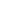 Analysis and Evaluation:The College complies with state laws, regulations and District Board Policy that outline parameters for the awarding of course credit, degrees, and certificates based on student attainment of learning outcomes.  The awarding of course credit, degrees, and certificates is dependent upon student demonstration of mastery of course content as reflected in course and program level learning outcomes. Learning outcomes are included in CORs and course syllabi. (Link to sample syllabi and CORs)The College complies with state regulations and California Community College Chancellor’s Office guidelines regarding the units of credit awarded, including those awarded in baccalaureate programs. This compliance confirms that units of credit awarded are consistent with policies that reflect generally accepted norms or equivalencies in higher education. The College does not offer courses based on clock hours. Standard II.A.10The institution makes available to its students clearly stated transfer-of-credit policies in order to facilitate the mobility of students without penalty. In accepting transfer credits to fulfill degree requirements, the institution certifies that the expected learning outcomes for transferred courses are comparable to the learning outcomes of its own courses. Where patterns of student enrollment between institutions are identified, the institution develops articulation agreements as appropriate to its mission.Evidence of Meeting the Standard:1. The institution has approved policies and procedures to address the transfer of classes from and to other institutions, and these policies and procedures are clearly communicated to students.2. Transfer of coursework policies and procedures are regularly reviewed.3. The institution has developed, implemented, and evaluated articulation agreements with institutions where patterns of students’ enrollment have been identified.4. Policies for student transfer into the baccalaureate program ensure that all program requirements are fulfilled, including completion of the minimum required semester units, prerequisites, experiential activities, and general education.Policies and processes related to the transfer-of-credit are clearly stated in the MJC College Catalog and on the college website. (Transfer info from Catalog; http://www.mjc.edu/studentservices/counseling/cdtc/transfer/) Students requesting transfer units meet with counselors to determine whether courses may be accepted in lieu of local course requirements for degrees and certificates. When equivalent coursework is identified, a local form documents the transfer of credit. (Form) Transcript evaluations are completed by the Office of Admissions and Records in accordance with established guidelines. (Assist, MJC Catalog, IGETC, GE Breadth websites).   The College maintains numerous course to course and major preparation articulation agreements with the California State University, the University of California, and other institutions.  The College relies on the Articulation System Stimulating Interinstitutional Student Transfer (ASSIST) as the primary repository for these agreements. (ASSIST link, snapshots of articulations) Information regarding articulation and articulation agreements are available on the college website. (link to info) The College revised course outlines to align with the Course Identification Numbering System descriptors and created new courses for Associate Degrees for Transfer using the descriptors.(C-Id.net, AD-T info on MJC web) The College developed Associate Degrees for Transfer (AD-Ts) in every major in which it has an existing AA or AS degree that correspond to one of the 24 ADT disciplines as required by SB1440.  In accordance with the college mission to provide a dynamic, innovative, undergraduate educational environment these AD-Ts expand the structured transfer pathways available to students. (List of AA-T and AS-T degrees at MJC)The College has a well-established Transfer Center where students can access information regarding transfer and the transfer-of-credit to various bachelor degree granting institutions. (Transfer Center website)

Respiratory Care Baccalaureate faculty developed eligibility criteria for the program in consultation with counselors, program faculty, and industry experts. Development discussions led to clear program entry requirements that met the open access mission of the College through a lottery system. Students must possess an associate degree from a program accredited by the Commission on Accreditation for Respiratory Care (CoARC), hold a valid Respiratory Care credential, and California Respiratory Care Practitioner license. They must also have completed a minimum of 39 CSU-GE Transfer Pattern units. Any student who meets the minimum requirements is eligible for the lottery determining entrance to the program. (http://www.mjc.edu/instruction/alliedhealth/rcp/bachelordegree/requirements.php)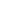 Analysis and Evaluation:The College has established transfer-of-credit policies, procedures, and practices to facilitate the mobility of students without penalty. Transfer-of-credit policies are clearly stated and made available to students in the College Catalog and on the college website. (MJC Catalog transfer section) In accepting transfer credits to fulfill degree requirements, the College certifies that the expected learning outcomes for transferred courses are comparable to the learning outcomes of local courses through practices and procedures established by the Counseling Department and the Office of Admissions and Records.   The College maintains numerous course to course and major preparation articulation agreements with the California State University, the University of California and other institutions where patterns of student enrollment between institutions are identified. (ASSIST snapshot samples)Clear criteria for eligibility for the Respiratory Care Baccalaureate program are posted on the website and align with the open access mission of the College.Standard II.A.11The institution includes in all of its programs, student learning outcomes, appropriate to the program level, in communication competency, information competency, quantitative competency, analytic inquiry skills, ethical reasoning, the ability to engage diverse perspectives, and other program-specific learning outcomes.Evidence of Meeting the Standard:
1. The institution has adopted programmatic learning outcomes in communication competency, information competency, quantitative competency, analytic inquiry skills, ethical reasoning, the ability to engage diverse perspectives, and other program-specific outcomes.2. These learning outcomes are regularly assessed and results are used to drive program improvements.3. Student learning outcomes in the baccalaureate program are consistent with generally accepted norms in higher education and reflect the higher levels expected at the baccalaureate level.The Yosemite Community College District’s expected student learning outcomes for General Education and the Associate Degree are outlined in Board Policy. (BP 4025 (Philosophy and Criteria for Associate Degree and General Education)  Student learning outcomes in communication competency, information competency, quantitative competency, analytic inquiry skills, ethical reasoning, and the ability to engage diverse perspectives are reflected in this policy.  Accordingly, these same student learning outcomes have been embedded in established General Education Learning Outcomes (GELOs) and Institutional Learning Outcomes (ILOs). (Academic Senate minutes?) Faculty have developed program-specific learning outcomes for all programs established at the College, which reflect the appropriate level of rigor and breadth for respective certificates and degrees. (Sample PLOs) The College has specific General Education Learning Outcomes which address Social and Behavioral Science, Humanities, Natural Science, Health Education, and Language and Rationality. (GELOs) The College also has specific Institutional Learning Outcomes which address Communication, Information and Technology Literacy, Personal and Professional Development, Cultural Literacy and Social Responsibility, and Creative, Critical and Analytical Thinking. (ILOs) All PLOs, GELOs, and ILOs are published in the catalog and MJC website. (link to LOs) Additionally, all Program, General Education, and Institutional Learning Outcomes are measured for their effectiveness through the program review process, which includes reflection, evaluation, and resource requests for improvement. (Program Review examples)

A multidisciplinary group of faculty developed the Baccalaureate Degree Program learning outcomes for upper division coursework to ensure rigor and depth before continuing through the appropriate process of approval through the Curriculum Committee and the YCCD Board of Trustees. (BDP Agenda with PLOs)Analysis and Evaluation:MJC has made substantial progress in the development, documentation, and assessment of student learning outcomes at the program, general education, and institutional levels. (ACCJC 2016 annual report) The established PLOs, GELOs, and ILOs include learning outcomes that cover the areas of communication competency, information competency, quantitative competency, analytic inquiry skills, ethical reasoning, and the ability to engage diverse perspectives. The criteria used to determine the breadth, depth, rigor, sequencing, time to completion, and synthesis of learning for each program is outlined in Board Policies in accordance with California Code of Regulations Title 5, Education Code, the California Community College Chancellor’s Office Program and Course Approval Handbook, and the Curriculum Manual.  (BP 4025 (Philosophy and Criteria for Associate Degree and General Education), BP 4100 (Graduation Requirements for Degrees and Certificates) All course learning outcomes are mapped to PLOs, GELOs, and ILOs, and all student learning outcomes are measured, disaggregated for analysis, and evaluated through the program review process. (Sample maps) The College has made a significant investment in eLumen, a management system for SLOs and Program Review, which enables the tracking of resource allocation made for program and institutional improvement. Since 2015, the College has had the capability of tracking individual student attainment of SLOs, and the college redesigned Program Review for data disaggregation and analysis in the 2016-2017 academic year. Program Review at the College is now under a robust two-year cycle, which includes all course, program, general education, and institutional learning outcomes assessment. MJC is proud of the progress made in measuring and analyzing student learning evidence. The College will continue to strengthen the use of outcomes analysis that leads to improvement in programs. It has identified an Action Project to strengthen the integration of outcomes assessment data into institutional planning and resource allocation processes through the Quality Focus Essay. 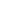 Standard II.A.12The institution requires of all of its degree programs a component of general education based on a carefully considered philosophy for both associate and baccalaureate degrees that is clearly stated in its catalog. The institution, relying on faculty expertise, determines the appropriateness of each course for inclusion in the general education curriculum, based upon student learning outcomes and competencies appropriate to the degree level. The learning outcomes include a student’s preparation for and acceptance of responsible participation in civil society, skills for lifelong learning and application of learning, and a broad comprehension of the development of knowledge, practice, and interpretive approaches in the arts and humanities, the sciences, mathematics, and social sciences.Evidence of Meeting the Standard:
1. The institution has a faculty developed rationale for general education that serves as the basis for inclusion of courses in general education and is listed in the catalog.2. The institution has a general education philosophy, which reflects its degree requirements.3. At least 36 semester units or equivalent of lower division general education is required, including at least 9 semester units or equivalent of upper division general education coursework.In alignment with California Code of Regulations Title 5 and in compliance with Yosemite Community College District Board Policy, the College requires all degree programs to include a component of general education based upon a carefully considered philosophy for both the associate and baccalaureate degree. (BP 4025 (Philosophy and Criteria for Associate Degree and General Education), CCR Title 5 55061, 55063) This philosophy is articulated in the college catalog and reflects learning outcomes that include a student’s preparation for and acceptance of: Responsible participation in civil society Skills for lifelong learning and application of learning Broad comprehension of the development of knowledge, practice, and interpretive approaches in the arts and humanities, the sciences, mathematics, and social sciences. (MJC Catalog related section) This philosophy informs the curriculum development and review process for general education curriculum and reflects the mission of the College. (Curriculum manual intro?; guidelines)As outlined in Standard II.A.1 and Standard II.A.2, discipline faculty define and develop the curriculum for courses, the institution’s general education philosophy, and degrees and certificates in accordance with the standards established. (Curriculum Manual) The Curriculum Committee leads and directs the curriculum review and approval process which includes a determination regarding the appropriateness of each course for inclusion in the general education curriculum based upon faculty identified student learning outcomes and competencies appropriate to the degree level as well as established General Education Learning Outcomes. (BP 4025 (Philosophy and Criteria for Associate Degree and General Education)  Under the guidance of the Curriculum Committee, the College also complies with California State University Executive Order 1033 (CSU General Education Breadth Requirements) and the guidelines for the University of California Intersegmental General Education Transfer Curriculum (IGETC) Standards version 1.3 when determining the appropriateness of courses for inclusion in the general education transfer patterns.  The General Education Requirements, expected learning outcomes (GELOs) as well as the IGETC and CSU General Education Breadth Requirements are published in the college catalog and available on the college website. (GELOs in Catalog, GELOs on web)The Respiratory Care Baccalaureate Degree Program requires 39 lower division units of general education, and twelve semester units of upper division general education coursework. General education requirements for the program are integrated and distributed to both lower and upper division courses. Students must certify lower division general education requirements are met through a CSU-GE Certification Worksheet. (http://www.mjc.edu/instruction/alliedhealth/rcp/bachelordegree/documents/csugecertification.pdf) The distribution of upper division general education requirements was specifically developed to provide students with advanced general education skills and knowledge necessary for the respiratory care field. (http://www.mjc.edu/instruction/alliedhealth/rcp/bachelordegree/courses.php)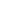 Analysis and Evaluation:
The College has established general education requirements for the completion of an associate degree, transfer to the California State University, and transfer to the University of California. (Catalog GE requirements for degrees) These requirements align with California Code of Regulations Title 5 and Board Policy 4025.   Underlying these general education requirements is a carefully considered philosophy for the associate degree that indicates that students receiving a degree are prepared to participate in civil society with a broad comprehension of knowledge and skills in the arts and humanities, the sciences, mathematics, and social sciences.  The curriculum development and review process ensures that the College relies on the expertise of faculty to determine the courses that are included in the general education curriculum and to ensure that these courses introduce to the variety of means through which people comprehend the modern world. (Curriculum Manual) In alignment with the mission of the College, General Education Learning Outcomes have been developed to ensure that the awarding of the degree represents both the development of skills in a specific discipline and a successful attempt on the part of the college to lead students through patterns of learning experiences that result in the accumulation of a breadth of knowledge. (GELOs) This includes the development of capabilities and insights that provide students with the ability to think and communicate clearly and effectively; to use mathematics; to understand the modes of inquiry of the major disciplines; to be aware of other cultures and times; to achieve insights gained through experience in thinking about ethical problems; and, to develop the capacity for self-understanding. The College’s general education philosophy, general education requirements and GELOs serve the College mission to facilitate lifelong learning through the development of intellect, creativity, character, and abilities that shape student into thoughtful, culturally aware, engaged citizens.  The general education curriculum and learning outcomes brings coherence and integration to the separate requirements for the degree.   Standard II.A.13All degree programs include focused study in at least one area of inquiry or in an established interdisciplinary core. The identification of specialized courses in an area of inquiry or interdisciplinary core is based upon student learning outcomes and competencies, and include mastery, at the appropriate degree level, of key theories and practices within the field of study.Evidence of Meeting the Standard:
1. All programs include a focused study on one area of inquiry or discipline and includes key theories and practices appropriate for the certificate of achievement or associate’s degree level.2. The baccalaureate degree program includes a focused study on one area of inquiry or discipline at the baccalaureate level and includes key theories and practices appropriate to the baccalaureate level.All degree programs offered by the College, including the baccalaureate, include curriculum in at least one major area of study or an established interdisciplinary core curriculum. (MJC Catalog program section) All degree programs include General Education requirements and completion of specific courses and/or quantified number of units in the area of study.  Faculty retain responsibility for ensuring that the content and methods of instruction for all program curricula meet accepted academic and professional standards and expectations including but not limited to compliance with California Code of Regulations Title 5. (Title 5 55002) (Curriculum Manual) During the review process CORs and course curriculum are evaluated for completeness, accuracy, relevance, alignment of course content with stated objectives, validation of requisites, rigor and assessment of learning outcomes, and alignment with transfer requirements including but not limited to the C-ID requirements of Transfer Model Curriculum. (Curriculum manual, curriculum website)The identification and assessment of student learning outcomes is inherent in the faculty-led curriculum development and review processes.  Through these processes, faculty identify courses specific to a major or specialized areas of study as well as courses that comprise the core of interdisciplinary curricula.  These processes ensure that selected courses are appropriate to the degree and reflect theories and practices within the field of study. Through Program Review, faculty engage in the iterative process of evaluation and improvement of degree programs and student learning outcomes. (Sample PR, pr timeline) The Respiratory Care Baccalaureate Degree Program is focused on preparing students to serve in leadership roles in hospitals and clinics. Toward that end, the program includes a targeted study on healthcare leadership and operations. A general education course in organizational behavior and several courses focused on advanced respiratory care provide key theories and practices appropriate to the baccalaureate level. The program culminates in a capstone course, designed to provide students with an opportunity to synthesize program learning in preparation for leadership roles. (http://www.mjc.edu/instruction/alliedhealth/rcp/bachelordegree/courses.php)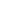 
Analysis and Evaluation:MJC offers degree programs across a diverse spectrum of disciplines of study. (List of programs)  Faculty who hold the minimum qualifications to teach in these disciplines retain the primary responsibility for developing and reviewing curricula, key theories, focused courses, learning outcomes, general education and degree requirements specific to each major or area of study.  Curriculum development, approval, and review processes, as well as the cycle of outcomes assessment and program review, are all components of a holistic approach to continual quality improvement, ensuring that key theories and practices within the fields of study remain current and relevant. All programs include a focused area of inquiry or required major courses. (Program outlines in catalog) Standard II.A.14Graduates completing career-technical certificates and degrees demonstrate technical and professional competencies that meet employment standards and other applicable standards and preparation for external licensure and certification.Evidence of Meeting the Standard:
1. The institution verifies and maintains currency of employment opportunities and other external factors in all of its career-technical disciplines.2. The institution determines competency levels and measurable student learning outcomes based upon faculty expertise and input from industry representatives.3. The CTE baccalaureate degree ensures students will be able to meet employment standards and licensure or certification as required in the field of study.Modesto Junior College offers 48 programs in career technical education (CTE) that culminate in the award of either a degree or a certificate. (list of CTE program degrees & Certificates) In compliance with California Code of Regulations Title 5, the curriculum review process includes provisions for CTE curriculum to be reviewed every two years. (Curriculum matrix) As part of the Career Technical Education (CTE) Program Review process faculty conduct an analysis of curriculum, course scheduling, student learning outcomes assessment, productivity, enrollment trends, staffing, labor market data and information, and changes in the industry. (CTE sample program review) CTE Program Review also includes processes to gather input and feedback from program advisory committees as well as review and analysis of labor market data documenting workforce needs, and student internship opportunities. (Advisory Committee minutes –Irrigation Tech)Other measures of student success and achievement such as gainful employment, licensure examination pass rates, completion, and labor market salary increases resulting from skill enhancement or skill building serve as evidence that that graduates completing career-technical degrees and certificates demonstrate technical and professional competencies that meet employment standards. Researchers and program faculty track and assess outcomes through analysis of Data Mart, Student Success Scorecard, and Salary Surfer data provided by the California Community College Chancellor’s office. (Scorecard) The College maintains Gainful Employment Data and Licensure Exam Pass rates that are available on the college website.  (links to program data)  The College uses Perkins Core Indicator Reports for general information regarding outcomes in Career Technical Educational programs. (link to program site)  MJC participates in the CTE Employment Outcomes Survey sponsored by the California Community College Chancellor’s Office.  This survey provides additional data on student post completion employment and success. (link to survey data)Individual programs that require third party accreditation or certification are in compliance with those external mandates and requirements. (CoARC, BRN, MAERB… accreditation evidence) The College offers six programs that require students to pass a licensure or certification examination to qualify for employment in the field.  Pass rates these programs are typically above  85% and exceed Institution Set Standards for licensure passage rates. (Table of licensure pass rates - Scott)All CTE programs have established student learning outcomes based on industry standards that identify specific knowledge, competencies and/or technical and professional skills required by the field. (Sample CTE CLOs, CTE syllabi) CTE advisory committees provide current expertise from industry representatives that shape curriculum and learning outcomes. (Advisory minutes: nursing, logistics) All new CTE programs are reviewed for affirmation by the faculty from Central Valley community colleges through the Central Region Consortium program recommendation process. (http://crconsortium.com/modesto-junior-college-2/) CTE degree programs also have general education requirements that are mapped to Institutional Learning Outcomes. (link to evidence in prior section on gen to ILO mapping)MJC engages key stakeholders in the development, planning, implementation and evaluation of CTE programs. (Advisory meeting announcements, agendas) These stakeholders include students, faculty, administrators, counselors, representatives of tech prep consortia, representatives from K-12 school districts, and representatives of business and industry.  CTE program administrators and faculty convene meetings with program specific advisory councils, boards, and committees throughout the academic year. An annual CTE local planning meeting provides the opportunity to develop recommendations for programs and obtain feedback from potential employers. (Annual CTE Planning Meeting agendas)The Respiratory Care Baccalaureate Degree Program was developed through ongoing collaboration with industry and certification experts in the respiratory care field in order to meet employment standards and licensure according to the current certification requirements of CoARC. (CoARC entry Standards, p. 6; baccalaureate program eligibility requirements; Curriculum map)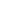  Analysis and Evaluation:Graduates completing career technical education degrees and certificates demonstrate technical and professional competencies that meet employment standards and preparation for external licensure and/or certification in respective industries. CTE program faculty and administrators work collaboratively with key stakeholders from the community, business and industry, K-12 school districts, and students in the planning and evaluation of CTE Programs. (CTE advisory membership lists) CTE advisory committees play a central role in providing information, input, and feedback to CTE faculty to ensure that CTE curricula and programs reflect the knowledge base and skill development required for employment, including knowledge and skills needed for the baccalaureate degree.  Data on student outcomes and performance in the labor market are used to assess program effectiveness at meeting employment standards and preparation for external licensure and certification. (program review samples)Standard II.A.15When programs are eliminated or program requirements are significantly changed, the institution makes appropriate arrangements so that enrolled students may complete their education in a timely manner with a minimum of disruption.Evidence of Meeting the Standard:1. The institution has established procedures regarding program elimination, including the process for which enrolled students will be able to complete their education in a timely manner with a minimum of disruption.2. Program elimination procedure is clearly communicated to studentsThe College has established a program discontinuance process which has been developed and approved by the Academic Senate through the participatory governance process. (BP 4021 (Program Discontinuance) In accordance with Board Policy, the California Education Code, and the California Code of Regulations Title 5, the program discontinuance process includes provisions to mitigate negative impacts of substantial changes or program discontinuance on students who are in progress of completing the program of study identified for discontinuance. (Program discontinuance/Viability document) This process articulates the commitment of the College to make every effort to allow students to complete their program of study or certification within a reasonable period of time. Program Review is the primary mechanism through which programs are evaluated for relevance, vitality, and viability. If the Program Review indicates that a program may no longer be viable due to decreasing enrollment trends, inadequate funding, non-compliance with requirements and/or mandates, etc. the Program Viability Procedure guides faculty in developing a response to the findings and an appropriate action plan. (Program discontinuance/Viability document) Students can access detailed information about program discontinuance procedures on the college website. ( https://www.mjc.edu/governance/academicsenate/mjcprogramvabilityassessmentprocedure-sp10e.pdf)Analysis and Evaluation:The College utilizes the curriculum development and review process, the Program Review process, and student outcomes data to evaluate the relevance of curricula and educational programs. The College has established criteria to determine program viability. (https://www.mjc.edu/governance/academicsenate/mjcprogramvabilityassessmentprocedure-sp10e.pdf) In the event that a program is found to no longer be viable the College has established guidelines to develop a response to the findings and an appropriate course of action, which may include suspension, discontinuance or revitalization.  The College has established policies and procedures to ensure that students are able to complete their education in a timely manner with minimum disruption when programs are eliminated or program requirements are significantly changed and that they can easily access information about the process. Standard II.A.16The institution regularly evaluates and improves the quality and currency of all instructional programs offered in the name of the institution, including collegiate, pre-collegiate, career-technical, and continuing and community education courses and programs, regardless of delivery mode or location. The institution systematically strives to improve programs and courses to enhance learning outcomes and achievement for students.Evidence of Meeting the Standard:1. The college has a process to regularly evaluate the effectiveness of its courses and programs.2. The criteria used in program review include relevancy, appropriateness, and achievement of student learning outcomes, currency, and planning for the future.3. The program review process is consistently followed for all college programs, regardless of the type of program (collegiate, developmental, etc.)4. The results of program evaluation are used in institutional planning.5. Changes / improvements in programs have occurred as a result of the consideration of program evaluations and are evaluated for their effectivenessThe College has established policies, procedures, and practices that ensure regular engagement an iterative process of evaluation and continual quality improvement of all instructional programs. These processes include:Curriculum development and review processes (Curriculum manual, Curriculum website, curriculum matrix)Program Review Process (program review samples, program review cycle)Student Learning Outcomes development, review and assessment practices (OAW website, Assessment Handbook)Faculty performance evaluations (YFA Contract Article 6)Review and analysis of student outcomes data (eLumen disaggregated data)Collaboration with key stakeholders through advisory groups (advisory meeting agendas, advisory membership lists)Professional development (Great Teachers’ Retreat agendas, ATD Dream Agenda, Institute Day agendas)As discussed in Standard II.A.2, through the program review process, faculty analyze student learning outcomes and achievement rates; examine program currency, appropriateness, and effectiveness; evaluate previous resources; and conduct long-range planning. Courses delivered through distance education are regularly reviewed for currency and quality as are all College courses. The College does not offer any fully online programs—I think this is wrong—I realize that Math requires testing, but this may need to be rewritten—call Mike Smeds. Community Education personnel review courses each year when they publish a new class catalog. (Evidence?)  (not sure how this works – question is out to Pedro)Analysis and Evaluation:
The College regularly reviews and evaluates the currency and quality of all instructional curricula and programs offered in the name of the institution regardless of delivery mode or location.  MJC systematically strives to improve programs and courses to enhance learning outcomes and achievement for students. (Curriculum matrix, cycle of program review) Criteria used to review and evaluate curricula and programs includes relevance, appropriateness, achievement of learning outcomes. (Curriculum Website, Curriculum manual, Sample CORs) Evaluation includes comparison data on student success and achievement across traditional and online modalities. Student performance and outcomes data is also used to determine gaps in student performance and achievement.  In response to findings from assessment and achievement data, the College has developed and implemented strategic plans to enhance and improve student success and learning.(ATD Implementation Plan, Basic Skills Plan, Student Equity Plan, Student Success and Support Plan (SSSP), Title V Grant) Demonstrated review and evaluative practices and processes collectively support and ensure currency, quality and improvement of programs. Through the process of self-evaluation, the College developed an Action Project to strengthen the processes that support program improvements developed from faculty assessment. Specific plans to address these improvements are discussed in the Quality Focus Essay. 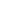 Standard II: Student Learning Programs and Support ServicesStandard II.B Library and Learning Support ServicesStandard II.B.1The institution supports student learning and achievement by providing library, and other learning support services to students and to personnel responsible for student learning and support. These services are sufficient in quantity, currency, depth, and variety to support educational programs, regardless of location or means of delivery, including distance education and correspondence education. Learning support services include, but are not limited to, library collections, tutoring, learning centers, computer laboratories, learning technology, and ongoing instruction for users of library and other learning support services. Evidence of Meeting the Standard:1. Instructional and library resources personnel work together to develop and maintain appropriate library resources.2. The institution assesses the effectiveness of its own library and learning support services in terms of quantity, quality, depth, and variety.3. The institution has an established evaluation process to determine it has sufficient depth and variety of library materials, including technology support, to meet the learning needs of its students.4. All campus locations/all types of students/all college instructional programs are equally supported by library services and accessibility.5. Learning support services to support the baccalaureate degree program are sufficient to support the quality, currency, rigor, and depth of the baccalaureate degree and reflect the unique needs of the program.6. Resource collections are sufficient in regard to the rigor, currency, and depth expected of the baccalaureate level.MJC librarians work with instructional faculty to identify library and research services needed by students from all instructional programs. Librarians provide check-out services, reserves support, and research assistance. Librarians also teach a three-unit library research course, conduct bibliographic instruction for more than 100 class sections, and lead library instruction workshops throughout the year. (http://mjc.edu/instruction/library/; https://mjc.on.worldcat.org/courseReserves/landing; http://media.mjc.edu/classsearch/SearchResult.aspx; http://libcal.mjc.edu/calendar/workshops/?cid=4292&t=d&d=0000-00-00&cal%5B%5D=4292) Individual help is available by email, phone, chat, or text. (http://libanswers.mjc.edu/) Research resources include information on citation, plagiarism, and formatting as well as tools to organize bibliographies and other research materials. (http://libanswers.mjc.edu/; http://libguides.mjc.edu/Noodlebib) Librarians maintain a collection of help videos that are easily accessible on an MJC Library YouTube channel. (https://www.youtube.com/playlist?list=PLu3qFL87ljuRJ7aXka3v66ZZ5YZxxJ6gI) Finally, to ensure every student need is met, a group of three or more students can request a customized workshop on a specific topic and targeted services for online students are also available. (http://libguides.mjc.edu/workshops; http://libguides.mjc.edu/deservices) Online tutoring options are being researched as previous attempts to provide this service were underused and unsustainable. Going forward, online tutoring will likely rely on the tools available through California’s statewide Online Education Initiative. In fall 2014, librarians worked with more than 3300 students via one-on-one research help (in person and via chat, text and email) and 2025 students in 64 sections that received bibliographic instruction. (L & LC 2015 Quick Data Reference Guide)Tutoring services are provided for a broad variety of more than 60 courses, based on needs identified by instructors. Peer writing tutors work with students from across the college on improving their writing assignments and skills. Content-specific peer tutors assist students during 30-minute appointments in a range of disciplines, including mathematics, social sciences, speech communication, and natural sciences. (http://mjc.edu/instruction/library/tutoring.php) In addition, peer math tutors are available to help students on a drop-in basis. (Tutoring and SI 2015-16) Supplemental Instruction is available for select courses, including anatomy, physiology, history, chemistry, algebra and statistics. (http://libguides.mjc.edu/supplementalinstruction) Both L & LCs have open computer labs with a total of 200 computer workstations. (http://libguides.mjc.edu/computers) Computers access the Internet, the college’s learning management system, and standard applications such as the Microsoft Office Suite, as well as print in color and black and white. Library services, materials, and technologies are evaluated through the program review process. (LLC program review) After assessing the challenge of providing library and learning support services to a two-campus college, MJC enhanced its services and now operates two comprehensive Library & Learning Centers (L & LCs), one on each campus. Planning for personnel, technology, and materials led to a deep variety of materials and support on both campuses, including published hours, phone numbers, and services on each campus. (http://mjc.edu/instruction/library/)  The L & LCs provide traditional library services, including computer labs, as well as tutoring and Supplemental Instruction on both campuses. During the academic year both L & LCs are open Monday through Friday from 7:30 am to 8:30 pm. The East Campus L & LC is also open Saturdays from 8:15 am to 5:00 pm. Both facilities were recently remodeled to provide group study rooms, additional desktop and laptop computers, and other student technologies, the West Campus L & LC in 2013 and the East Campus L & LC in 2014. (http://libguides.mjc.edu/studyrooms; http://libguides.mjc.edu/c.php?g=255729)  Through the evaluation of resource needs of MJC students pursuing STEM and health-related degrees, the College remodeled the West Campus Library through a Department of Education STEM and Articulation grant to add seven technology-enabled study rooms and wireless infrastructure as well a variety of anatomy models.  (STEM grant; http://libguides.mjc.edu/studyrooms; https://www.mjc.edu/stem/stem-center/science-models/) The College continues to invest in library materials and technology support to meet the learning needs of its students. Library materials budgets have been consistent since the economic recovery, with approximately $70,000 allocated from the college’s general fund annually. This allocation is supplemented by categorical funding when available, including Instructional Equipment and Library Materials (IELM) funds. (IELM Library allocation) Library collections include more than 23,000 print volumes, 22,000 eBooks, 37 research databases, dozens of detailed research guides, approximately 130 periodical subscriptions and a thorough collection of textbooks and other materials available on reserve. (ACRL Survey 2015) Research databases from vendors such as EBSCO, Gale, Films on Demand, Kanopy, NewsBank and others provide access to scholarly journal, newspaper and magazine articles, streaming video content, reference materials, literary criticism and pro/con resources. (Library Database Webpage)The L & LC uses the Online Computer Library Center’s (OCLC) WorldShare integrated library system (ILS). WorldShare is a cloud-based ILS that uses the WorldCat database as its front-end OPAC. As a full-featured ILS, WorldShare supports all aspects of library operations, including patron account management, record maintenance, course reserves and interlibrary loan. The Library & Learning Centers are overseen by the Dean of Literature and Language Arts, Library, and Learning Center. The dean is assisted administratively by the Library & Learning Center Manager and an administrative secretary. Five full-time librarians, six library support staff and 20-30 student workers operate the library. Six instructional staff and more than 80 tutors and Supplemental Instruction leaders handle tutoring operations. Two computer lab assistants and more than ten student workers run the computer labs. (LLC Strategic and Operational Plan 9.7.16)MJC’s four-year bachelor’s degree in Respiratory Care program accepted its initial cohort for the fall 2017 term. In preparation, the liaison librarian to the Allied Health division worked with the program’s lead faculty to identify a targeted plan of service for students in this new program, including online journals and databases. (Respiratory Care Plan of Service)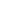 Analysis and Evaluation:MJC’s Library & Learning Centers provide a broad array of services and resources in support of the college’s educational programs. MJC’s two campuses each have a comprehensive L & LC that is open more than twelve hours a day and staffed by faculty librarians and instructional support staff. Many library resources and services are electronic and available to all students regardless of their location. (Services for Online Students) In recent years the L & LC budget has been stable. Tutoring services capacity was built largely through a Department of Education STEM and Articulation grant, including a comprehensive tutor training course. As the grant winds down alternative funding sources have been identified to continue offering robust tutoring services.Library & Learning Center resources and services are heavily used by students. In 2014-15 the combined L & LC gate counts are more than 500,000, translating to roughly 3,000 visits per day during the academic year. (Security Gate Counts 2014-15) Importantly, L & LC users are satisfied with their experience, as demonstrated by the high number of positive comments received in a recent college-wide survey. (Survey - Candy Bar)Library resources are frequently used by students. For example, research databases were used to access more than 200,000 articles in 2014, while physical books circulated more than 5,000 times during the same period. At the same time, circulations of textbooks and other materials loaned from the reserve collection exceeded 20,000. (ACRL Survey 2015) The high usage of electronic resources, in particular, shows the flexibility of the Library’s collections and its ability to provide all students—including online students—access to reliable resources. Tutoring services are also heavily used and appreciated by students. In fall 2014, the L & LC provided more than 5,300 individual tutoring appointments and 2,800 drop-in math tutoring appointments. (L & LC 2015 Quick Data Reference Guide)  While online tutoring is not currently available, the Library & Learning Center manager is investigating options for providing that service in a sustainable fashion.The library regularly assesses and improves its services. It migrated to OCLC’s WorldShare integrated library system in 2013. This move provided numerous improvements over the previous system, including the ability to simultaneously search both physical collections and electronic resources as well as streamlining interlibrary loan services. A proxy server allows all MJC employees and registered students to access the library’s electronic content from on and off campus. This service will be improved once new server technology is implemented that will reduce nightly downtime to provide near 24/7 availability of electronic resources.Supplemental Instruction (SI) is well used and highly successful. In fall 2014, the L & LCs offered SI for fifteen courses and more than 2,800 students participated. SI participants had a higher retention rate (92% vs 81%) and success rate (82% vs 58%) than their classmates. (SI Assessment Fall 2014) A similar analysis conducted in fall 2013 also found SI participants had higher retention and success rates. (SI Assessment Fall 2013)High usage rates combined with high user satisfaction suggests that MJC’s Library & Learning Centers meet faculty and student needs and support the college’s educational programs. Further, these needs are met through a wide variety of high quality resources and services that are consistently funded by the college.Standard II.B.2Relying on appropriate expertise of faculty, including librarians, and other learning support services professionals, the institution selects and maintains educational equipment and materials to support student learning and enhance the achievement of the mission. Evidence of Meeting the Standard:1. Instructional and library personnel work together to inform the selection of educational equipment and materials to support student learning.2. The institution has an established evaluation process to determine it has sufficient depth and variety of materials to meet the learning needs of its students.The acquisition and maintenance of library materials is guided by the MJC Library’s Collection Development Policy. The policy was most recently updated in 2015 and articulates the purpose of the collection, responsibility for oversight and evaluation, and criteria for both selection and deselection of materials. (Collection Development Policy)Full-time faculty librarians have primary responsibility for selecting and maintaining library materials. In addition, a librarian serves on the Curriculum Committee and reviews all new and modified courses — in all modalities — for needed materials. This process is formalized on the curriculum proposal document, which includes a section where faculty identify library materials and services necessary to support the course. (Curriculum - New/Revised Course Submission)  A librarian also serves on the Distance Education Committee, helping to ensure library materials and services meet the needs of online students and faculty.The Collection Development librarian and other librarians working with their liaison areas ensure faculty from throughout the college provide input into the collection development process. Library Liaison Webpage – link broken) Embedded librarians work closely with classroom faculty to ensure student needs are met. (Library - Faculty Services) Faculty, staff and students are also encouraged to submit requests for library materials through a form available on the L & LC’s website. (Library - Materials Purchase Request Form)A full-time librarian is responsible for maintaining the Library & Learning Center website and ensuring the layout, research guides and other linked resources are compiled and displayed in a pedagogically sound manner. In addition, a faculty member from the Literature & Language Arts division is responsible for the Writing Center (a sub-area of the Learning Center) website. This page includes links to handouts and other resources to help students improve their writing. (Library & Learning Center - Writing Center Website)Discipline faculty and Library and learning Center personnel select and maintain tutoring resources for students. Tutor training courses are taught by faculty who select course materials and prepare tutors in the use of appropriate learning aids (e.g., grammar handouts or anatomy models). (COR - Tutor 100, COR - Tutor 110)The recent acquisition of Chromebooks to replace aging tablet computers loaned to students provides an example of the methods used to inform the acquisition process. As the tablets aged, staff paid close attention to declining battery life and other problems. A brief survey identified why students were borrowing the tablets and what functionality they required. (Computer Needs Survey) With the results in hand, YCCD District IT was consulted regarding cost effective options for meeting the identified needs, leading to the purchase of Chromebooks. A follow-up satisfaction survey was conducted to ensure they met student needs, the results of which were overwhelmingly positive.Analysis and Evaluation:Library materials and learning center resources are selected and maintained through a collaborative effort involving librarians, classroom faculty and tutoring staff. A detailed collection development policy guides library acquisitions with the input of a variety of sources, including classroom faculty. (Collection Development Policy) The result is a responsive, dynamic collection comprised of print and electronic resources that meet student and faculty needs. This is demonstrated by the consistently high satisfaction rates of L & LC users. (Survey - Candy Bar)With the imminent launch of the four-year respiratory care degree, the L & LC took steps to ensure sufficient library materials were available to support the new program. These steps included working closely with discipline faculty to identify needed resources, developing a plan of service and implementing the plan prior to the program’s start. (Respiratory Care Plan of Service)Tutor training materials and other instructional support equipment available through the L & LCs, including anatomy models, calculators and laptops, are selected by L & LC personnel based on identified needs and suggestions from faculty and students.Standard II.B.3The institution evaluates library and other learning support services to assure their adequacy in meeting identified student needs. Evaluation of these services includes evidence that they contribute to the attainment of student learning outcomes. The institution uses the results of these evaluations as the basis for improvement. Evidence of Meeting the Standard:
1. The institution uses methods to evaluate its library and other learning support services.2. The evaluation assesses use, access, and relationship of the services to intended student learning.3. The evaluation includes input by faculty, staff and students.College-wide surveys routinely demonstrate that the Library & Learning Center meets the needs of students. For example, respondents to a 2015 survey of support services gave the L & LCs the highest-rated responses of all services listed. (Survey - Candy Bar) The L & LC was also viewed favorably in the 2015 Community College Survey of Student Engagement (CCSSE). Of the 544 students with an opinion of the research assistance they received, 83% reported that it helped “a lot” or “somewhat.” (CCSSE Results for LLC - question #14)Librarians regularly assess all aspects of library instruction. Assessment is scheduled to align with college processes and provide a reasonable timeline for each area being assessed.  (Library Instruction Assessment) LIBR100, the Library’s credit course, assesses its SLOs as part of the college’s assessment cycle. (Library GELO/ILO Report) ther recent assessment activities focused on information literacy workshops (fall 2014), and research help (spring 2016). In addition to regularly scheduled assessment activities, librarians regularly conduct ad hoc assessment. Recent examples include a usability study of desktop configuration in the computer labs, student focus groups convened to improve the L & LC’s web presence, and a needs assessment was conducted to inform the purchase of new equipment for a laptop loan program. (Library Instruction Assessment)Tutor training courses (TUTR 100 and 110) will regularly assess course SLOs as part of the college’s assessment cycle. Tutoring GELO/ILO Report[2]  The next assessment is scheduled for spring 2017.Supplemental Instruction (SI) was thoroughly assessed in fall 2013 and again in fall 2014. SI participants had a higher retention rate (92% vs 81%) and success rate (82% vs 58%) than their classmates. (SI Assessment Fall 2014) A similar analysis conducted using fall 2013 also found SI participants had higher retention and success rates. (SI Assessment Fall 2013)Less formal evaluation is conducted periodically as needed. These assessments again show that the L & LC identifies student needs and confirms how well it meets those needs. One example, referred to above in Standard II.B.2, pertains to the replacement of circulating tablet computers. Prior to purchasing replacement computers a brief survey was conducted that identified why students were borrowing them and what functionality they required. EV Computer Needs Survey Once the new equipment began circulating a follow-up satisfaction survey was conducted to ensure they met student needs, the results of which were overwhelmingly positive. (EV Computer Needs Survey, Satisfaction Survey)Other L & LC services are currently planning assessment strategies, coordinated by the division’s Assessment Committee.Analysis and Evaluation:The Library & Learning Center regularly evaluates its services and resources. In spring 2016 the division established an Assessment Committee to coordinate assessment activities, with a focus on the services that were not regularly evaluated through established processes.Some of the evaluation activities within the L & LC are institutionalized processes, such as the assessment conducted for the LIBR 100, TUTR 100 and 110 credit courses. These assessments show that students are meeting student learning outcomes. College-wide surveys such as the candy bar survey consistently demonstrate that students are satisfied with the L & LC’s resources and services. (Survey - Candy Bar) The assessment of information literacy workshops and research help also show that participating students achieve the learning outcomes and are satisfied with the service. (Library Instruction Assessment)Standard II.B.4When the institution relies on or collaborates with other institutions or other sources for library and other learning support services for its instructional programs, it documents that formal agreements exist and that such resources and services are adequate for the institution’s intended purposes, are easily accessible and utilized. The institution takes responsibility for and assures the security, maintenance, and reliability of services provided either directly or through contractual arrangement. The institution regularly evaluates these services to ensure their effectiveness.Evidence of Meeting the Standard:1. Collaboration with other institutions or other sources for library and learning support services are evaluated for quality assurance, including services that are formalized through contractual agreements.2. The institution gathers information to assess whether the services are being used and are effective.The L & LCs rely on an array of outside entities for key services and equipment. All of the library’s 37 research databases are available via subscriptions with numerous vendors and publishers. Most of these resources are purchased through a statewide consortium established in partnership between the Council of Chief Librarians and the Community College League. (CCLC Invoice) New databases are acquired to fill gaps in the existing collection and to meet identified needs. Librarians rely on reviews of resources to select the best product that fits within the allocated budget. (examples of reviews from listserv?) Prior to renewing subscriptions, librarians evaluate database usage statistics, changes in curricular needs, and cost, among other factors, before deciding whether or not to renew. (evidence of review?)The Library uses OCLC’s WorldShare integrated library system (ILS), which includes backend patron account management, print and electronic resource cataloging functionality, interlibrary loan and course reserve modules. The system also provides a robust online public access catalog (OPAC) that supports discovery and integrated interlibrary loan functionality. (OCLC Invoice) he subscription with OCLC is maintained in collaboration with our sister institution, Columbia College. One benefit of this arrangement is that materials held by the Columbia College Library are given greater weight in typical search results and can then be requested and received quickly through a district-wide courier service.LibGuides and LibAnswers, two tools from the vendor Springshare, are another example of resources from an outside entity that the L & LC relies heavily on. LibGuides is used to create and maintain all of the research guides and tutorials, while LibAnswers is the virtual reference software that supports chat and email research help. (Springshare Contract)Both L & LCs have 3M security gates at the entrances to deter and prevent theft of library materials. The gates work in conjunction with RFID pads that are also provided by 3M. The pads activate RFID tags attached to each item in the L & LC collection. In addition to enhanced security, the gates provide passive gate count statistics. The RFID tags and pads increase efficiency by speeding up circulation and technical services processes. (Gate Counts?)In the past the L & LCs worked with outside organizations to provide online tutoring, but those solutions proved unsustainable. The L & LC is currently investigating the tools available through California’s statewide Online Education Initiative to find a permanent online tutoring solution.The College assesses the use and effectiveness of its library and learning services through regular student assessments, including the annual CCSSE, the 2015 Candy Bar Survey, and the Library Instruction Assessment. (link survey responses)Analysis and Evaluation:The L & LC’s reliance on the community college statewide library consortium to purchase electronic research databases allows the college to maximize the use of library materials budgets for critical purchases. This practice increases purchasing power by leveraging the combined buying power of the consortium’s member institutions, which include nearly all California community colleges as well as some community colleges from surrounding states. Collaborating with the consortium also provides streamlined bookkeeping by consolidating subscriptions from multiple vendors into a single invoice. OCLC’s Worldshare ILS and Springshare’s LibGuides, LibAnswers, and LibCal are four critical tools for which the L & LC relies on outside entities. Contracts are in place that ensure the tools are consistently available and provide technical support to assist with any issues that arise. All three were acquired in response to identified needs after a rigorous review process. In the case of WorldShare, the L & LC migrated from another product in 2013. The process was initiated by L & LC staff initiated the process after being increasingly disappointed with the functionality of the old ILS. An extensive review of alternative solutions was conducted before the decision was made to switch products. (L & LC - Faculty Meeting Minutes, 11/1/2012) 3M provides the L & LCs with a complete industry standard security system, including pads and gates. These are provided with an annual maintenance contract that includes technical support and service calls. Periodic inventories assess quantity of missing material (i.e. if gates are functioning, quantity should remain low, which has been the case in recent years). (L & LC May 2015 Inventory) Observation and discussion with staff shows RFID pads are used and effective. Staff get audible and visible alerts at time of incidents, allowing staff to intervene and leading to the recovery of secured material passing through gates.The L & LC facilitates regular student surveys to assess the usage and effectiveness of its services. Regular discussion with instructional faculty identifies library support needs for individual disciplines. Student and faculty responses are a primary driver of exploration and adoption of new services.Standard II.C: Student Learning Programs and Support ServicesStandard II.C.1The institution regularly evaluates the quality of student support services and demonstrates that these services, regardless of location or means of delivery, including distance education and correspondence education, support student learning, and enhance accomplishment of the mission of the institution.Evidence of Meeting the Standard:
1. The institution has evaluation processes in place to measure the quality of its student support services. Evaluation occurs at regular intervals.2. The institution has established protocols to verify that these services are comparable and support student learning regardless of location or means of delivery.3. Student services programs are aligned with the institutional mission.The stated mission of Modesto Junior College is to “transform lives through programs and services” through the provision of a “dynamic, innovative, undergraduate and educational environment for the ever changing populations and workforce needs of our regional community.”  The College maintains a comprehensive portfolio of student support services that assist student learning and aid in accomplishing the mission of the college. These services include (Link to each service): Admissions and RecordsComprehensive Student Information System (PiratesNet)Articulation Testing and Multiple Measures Assessment Associated Student GovernmentCareer CenterK-12 PartnershipsTransfer CenterCounselingDisabilities Support Programs and Services (DSPS)Extended Opportunity Programs & Services (EOP&S)Cooperative Agencies Resources for Education (CARE)Financial AidScholarshipsInternational Student ProgramStudent Success Pathways CentersCampus Life & Student DevelopmentVeterans Resource CenterHealth ServicesMental Health ServicesTRiO Student Support ServicesTRiO Upward Bound ProgramTRiO Talent Search/Gateway ProgramThe Male Collaborative Support ProgramUmoja
In order to support the MJC mission of providing a high quality undergraduate educational environment, evaluation processes are established to measure and improve the quality of student support services. The program review process, which includes student learning outcomes assessment, is the primary mechanism through which the College evaluates programs and services. The process of assessing and improving student support services is outlined in the MJC Student Learning Outcomes and Assessment Handbook. (https://www.mjc.edu/general/accreditation/documents/slohandbook.pdf, p. 35-37) All instructional courses delivered by library and counseling faculty have Course Learning Outcomes (CLOs) that map to and inform applicable General Education (GELOs) and Institutional Learning Outcomes (ILOs). (http://www.mjc.edu/instruction/outcomesassessment/plogeloiloassessment.php) Additionally, each student services area has established Support Service Learning Outcomes (SSLOs) that map to and inform Service Area Outcomes (SAOs). Support Service Learning Outcomes are published on the websites for each service area, and are also communicated at the point of service such as appointments, workshops, presentations, and related activities. (https://www.mjc.edu/studentservices/counseling/slos.php; need other links) Service Area Outcomes, as well as any appropriate Administrative Unit Outcomes (AUOs), are published on the websites for each service area (need link to AUOs). All student learning outcomes, including Support Service Learning Outcomes and Service Area Outcomes, are designed to lead to institutional learning outcomes to meet the mission of the College, and are evaluated through Program Review. (https://www.mjc.edu/general/accreditation/documents/slohandbook.pdf, p. 39-44) The Program Review process for Student Services not only incorporates the assessment of learning outcomes, but includes an analysis of program and service data. (snapshot of 4 Student Services program reviews) Categorical and grant funded services and programs also incorporate data and findings from annual reports, as well as other mandated reporting documentation, into Program Review (Annual Reports). Service plans for these programs are reviewed regularly by the California Community Colleges Chancellor’s Office, the U.S. Department of Education, or other funding agencies (DSPS Annual Plan, CARE Annual Plan, EOPS Annual Plan; DSPS Audit, FA Audit, EOPS Audit). This increased focus on the use of data as a basis for informed decision-making is reflected in discussions and planning agendas throughout Student Services (Special Programs retreat agendas). Data review and analysis have become institutional starting points for evaluating and improving student support services. Through the protocol of analyzing and evaluating student achievement data, the College developed a focused change agenda of interrelated interventions and activities to enhance the student educational experience in all delivery modes. (SEP data, p. 13, 19. 27-30, 37, 43) College leaders and faculty from across the college are now implementing initiatives to increase student success because of the analysis of the Student Equity data. As a result of the increased review and analysis of data, as well as the evaluation of the quality of student service and student support programs, several improvements have been made to enhance student services and increase student success outcomes: Development of interdisciplinary First-Time-In-College course for incoming students (FTIC) Development and implementation of support program for men of color (Male Collaborative brochure) Collaboration with the Center for Urban Education to develop communities of practice for faculty and staff (CUE Contract)  Implementation of the California Community College Research and Planning Groups’ Six Factors for Student Success as a framework for the structure and delivery of student services and student support (Institute Day Agenda with Darla Cooper, Faculty Retreat w/Darla Cooper, Six Factors Doc) Collaboration with the Disney Institute to develop a holistic, comprehensive, institution-wide approach the student engagement and service for faculty and staff (Disney Institute Training Materials) Additional Student Success Specialists (connecting students to support services). (Specialist brochure)A Book Loan program for students (Book loan advertisement and docs) Re-designed student services facilities and processes that enable one-stop services on both campuses (Title 5 Grant) Development of accelerated programs (Pre/Post English and Math Pathways) Commitment to development of meta-majors/guided pathways (Spring Institute Day Agenda, Pathways application and acceptance letter)Convening a faculty retreat focused on equity-minded and success-driven practices (Faculty Retreat Programs) Launching student success Pathways Centers for drop-in SSSP services (SS Centers and Hubs) Utilizing multiple measures assessment (Multiple Measures approval by CC, Multiple Measures process docs) Understanding and leveraging Growth Mindset for success (Growth Mindset training and presentations, Inside Trac training materials) Conducting research with Student focus groups to learn about institutional barriers for students (Link to focus group training materials) Improving student learning resources, including tutoring, SI, and supplementary modules Developing K-12 and adult education partnerships (Link to courses offered in high schools, TRiO Upward bound website, TRiO upward bound, TRiO Gateway/Talent Search AB 288 agreements w K-13 school districts)Increasing student engagement and connection through direct contact via student specialists (Specialist Outreach contact/yield data)
In 2015, the institution analyzed quantitative and qualitative data to ensure comparable service delivery on both college campuses. From that evaluation, the College developed and acquired a Department of Education Title V Grant focused on reducing academic, procedural, and physical barriers to student success. (Candy Bar Survey, p. 20; Title V Data Elements; Title V Grant, p. 18) With grant funding, the College redesigned many of its student services operations, improving services on both campuses in the following ways:Renovated the first floor of a West Campus building to enable greater student access; comprehensive, co-located student services; and the integration of department services. Students now have a true one-stop shop on each campus. (http://www.mjc.edu/news/westcampusservices.php)Hired additional personnel to meet the processing and advising needs of students on both campuses, including new counselors to provide core services and new classified professionals to connect students to services and provide integrated enrollment and financial aid services. (Board agendas, job descriptions https://www.mjc.edu/studentservices/equity/studentsuccesssupport.php)Streamlined testing services to accommodate students in multiple testing rooms on both campuses on a drop-in basis, replacing appointments and lengthy wait times. (http://mjc.edu/studentservices/enrollment/testing/index.php - website needs to be updated to note drop in)Established a Pathways Center on each campus, where students can drop in for questions, assistance with core services, or to see a counselor. (https://www.mjc.edu/studentservices/equity/studentsuccesssupport - can we create a Pathways Center page?)The College is committed to providing comprehensive, reliable resources and support services to address diverse student needs in multiple locations and means of delivery. Student Services managers meet regularly to coordinate, assess, and improve services. (SS Mangers Agendas) Managers from counseling, financial aid, enrollment services, special programs, equity programs, student success, health services, student life, and TRiO programs discuss the needs of students and work together to improve services and evaluation in all areas.  (Agenda – SSLOs) The College instituted a new mobile phone application that enables students to access PiratesNet, Canvas, campus maps, and contact information from their phone. (http://www.mjc.edu/news/mobilephoneapp.php)In order to support the College mission of delivering programs and services to the diverse populations of our region, special programs provide targeted services to student populations on both campuses. Special services for students include Disabled Student Programs and Services (DSPS), which provides assistance to students with disabilities. The DSPS office includes oversight by a Dean for Special Programs; five dedicated counselors; three DSPS testing center staff; one alternate media expert; and administrative support staff. (https://www.mjc.edu/studentservices/disability/dspspersonnel.php) Assistive technology has been placed in computer labs throughout the campus to ensure accessibility. A full-time alternative media specialist assists students and faculty in meeting the requirements mandated by the Americans with Disabilities Act, Section 508C (DSPS link on website, DSPS catalog page).  In addition to these offerings for students, there is an entire segment of training dedicated to online accessibility, as well as the best practices involved in online teaching of students with disabilities, in the MJC online faculty training courses. (DE training outlines)Protocols established by the Distance Education Committee ensure that services are appropriate and specifically designed for students taking courses online. Online student support services are outlined in the Distance Education Plan (DE Plan, p. 12-14) and DE Substantive Change Proposal approved by the Accreditation Commission for Community and Junior Colleges (ACCJC) of the Western Association of Schools and Colleges in Spring 2016. (DE Sub Change) Students access Distance Education support services through electronic links to student support websites. (Online Student Resources Page) These services include (Link services):Online application for admissionsOnline enrollment servicesOnline orientation programSchedule of ClassesMJC CatalogMJC Student HandbookCollege formsOnline Student HelpdeskCanvas website help for studentsCanvas log in assistance for first time usersCanvas Student GuideDiscount SoftwareElectronic Add CardOnline AdvisingOnline Readiness QuizStudent emailLibrary Services
The Library & Learning Center (LLC) offers comprehensive library and learning resources on both campuses. The LLC website also offers many online resources to students, including the library catalog, eBooks, subscription databases, and research guides. Librarians are available remotely via chat, Twitter, phone, text, and email to support students with research questions. The website also provides information about tutoring, supplemental instruction, and the writing center. On the LLC homepage, under the Services heading, there is a link specifically for Services for Distance Learners. On this page, there are sections for Requesting & Borrowing materials, Research Help, Technology in the LLC, Tutoring & Supplemental Instruction, and Working with a Librarian. (LLC Webpage)The Education Master Plan links all other College initiatives and plans to the strategic priorities of the college. (EMP, p. 21; Strategic Plan) All Student Services programs directly support the college mission through the implementation of these initiatives. MJC is an Achieving the Dream (ATD) college, and through work with the ATD network, the College has developed a comprehensive, strategic focus on closing achievement gaps and accelerating success among diverse student populations--particularly low-income students and students of color. (ATD Implementation plan) The College is in the third year of implementing a Student Equity Plan (SEP), which identifies achievement gaps across an array of student groups in five key areas: access, course completion, ESL/Basic Skills completion, degree/certificate completion, and transfer velocity. The SEP proposes both pedagogical and co-curricular activities and methodologies to address inequitable outcomes of disproportionately impacted student groups (Student Success Initiatives Trifold). Analysis and Evaluation:The College has established policies, procedures, and practices that ensure regular engagement in an iterative process of evaluation and continual quality improvement for all student support services, regardless of location or means of delivery. In alignment with ATD’s foundational premise that improving student success on a substantial scale requires colleges to engage in bold, holistic, sustainable institutional change, the College has established a framework to guide the redesign of student support services to enhance student learning and improve student outcomes. Criteria used to review and evaluate student services and student support programs includes relevance, appropriateness, achievement of learning outcomes, student satisfaction, scale, and student performance data. Student Services personnel review success and outcomes data to determine gaps in student performance and achievement. In response to findings in the data, Student Services has developed and implemented multiple action plans to enhance and improve student success. Standard II.C.2The institution identifies and assesses learning support outcomes for its student population and provides appropriate student support services and programs to achieve those outcomes. The institution uses assessment data to continuously improve student support programs and services.Evidence of Meeting the Standard:1. The institution has developed assessment methods to ascertain the effectiveness of student support services.2. The institution uses evaluation results to improve student services.Each student services area has established student learning outcomes and service area outcomes as appropriate. Support Service Learning Outcomes (SSLOs) are published on the websites for each service area. SSLOs are also communicated at the point of service such as appointments, workshops, presentations, related activities. SSLOs inform--and are mapped to--Service Area Outcomes (SAOs) and Institutional Learning Outcomes (ILOs). SSLOs and SAOs are published on the websites for each service area (examples). These learning support outcomes directly align  with the goals and objectives outlined in the Strategic Plan, Educational Master Plan (EMP), and ATD Implementation Plan. (need examples of this) Each program aligns to the SSSP, SEP, BSI, AEBG, and other MJC strategic initiatives through the EMP. Identified learning support outcomes are assessed through the program review process, as well as through the evaluation components and reports of these institution-wide plans. (Link to 3 examples of program learning support outcomes in three different plans – may need to insert “for example” narrative to connect the dots between outcomes in the plan – specific programs – outcomes on websites)Service area program reviews may also include student satisfaction as evaluative measure in determining quality services offered. (SS Program Review) The College participates in the Community College Survey of Student Engagement (CCSSE) on a 3-year cohort administration cycle.  The CCSSE provides information on student engagement and serves as a service monitoring device as it documents institutional effectiveness over time. Review and analysis of CCSSE data and reports assists the College in creating an environment that supports student learning, development, and success. (Specific CCSSE Data – S.K., CC Agenda with CCSSE reporting, IC Agenda with CCSSE reporting, Deans Cab agenda with CCSSE discussions) Men of Color focus groups provided rich information about how students feel about confusion in what courses to take, challenges with time management, the need for mentoring and support, and financial stability. (Overcoming the Challenges focus group results) This information provided insight in why some students of color were not achieving at rates equivalent to other students and led to the development of direct services, including the Umoja pilot and the Male Collaborative project. (http://www.mjc.edu/governance/ssec/documents/ssec_minutes_2016oct03.pdf, p. 4; Umoja flyer – need final version)Researchers, deans, and program personnel review institutional data on student demographics, performance, success, and equity to understand the impact of student support services, and identify areas where additional learning support is needed. (IR website, Scorecard, Equity Data, SSSP data, Basic Skills Data) Data pertaining to the delivery of services is also reviewed and analyzed. (Link to program specific data re: outreach vs. yield, wait times, caseloads, unduplicated headcount of students served, orientation data, Intelliresponse, #of ed plans etc) Research into best practices, site visits to other community colleges, and professional development opportunities are used to identify the appropriate action plans to develop and improve student support services and programs to achieve the identified outcomes. (Title V College Questions spreadsheet) Program improvements identified in Standard II.C.1. were developed from evaluation results that measured the effectiveness of student support services.Analysis and Evaluation: 
As part of the iterative process of continuous quality program improvement, the College employs a variety of methods to ascertain the effectiveness of student support services.  SSLOs and SAOs are assessed through the program review process on a two-year cycle. SSLOs and SAOs are aligned with learning support outcomes reflected in institutional student success plans and initiatives. Surveys of student engagement and student satisfaction provide additional information and assessment of support learning support outcomes. Other methods, such as student focus groups, are utilized to ascertain the effectiveness of student support services.  Collectively these evaluation methods provide a comprehensive assessment of support services and programs.  Review and analysis of institutional data informs the development of learning support outcomes to ensure that identified support services and programs are appropriate and strategically implemented to increase student success through improved support programs and services. Assessment data and findings have been used to continuously improve student support programs and services. (Examples of previous program review and improvement--Library, Special Programs)Standard II.C.3The institution assures equitable access to all of its students by providing appropriate, comprehensive, and reliable services to students regardless of service location or delivery method.Evidence of Meeting the Standard:1. The institution demonstrates that it assesses student needs for services regardless of location or mode of delivery, and allocates resources to provide for those services.2. The institution evaluates the quality and effectiveness of its co-curricular programs on a regular basis.3. The institution has policies and/or procedures in place to oversee the effective operation of athletic and co-curricular programs.The College prioritizes the equitable access of all students to support services regardless of service location or delivery method. As an Achieving the Dream Institution, as well as the recipient of a US Department of Education Title V Grant to improve student success and completion, the College is committed to assessing and improving student access and completion. (ATD agenda, Title V grant, p. 19) MJC is engaged in a vibrant student equity initiative to ensure the diverse needs of students are met including online access to support services. (SEP, p. 21-26; https://www.mjc.edu/studentservices/counseling/) With the unique challenge of operating two full campuses, the College has ensured students have full access to needed services in both locations. (http://www.mjc.edu/news/westcampusservices.php)The College conducts surveys and focus groups to obtain depth and breadth of insight and understanding into student needs. Hearing and responding to the “student voice” is a core value of the College and one of the primary mechanisms utilized to ensure equitable access and appropriate, comprehensive, and reliable services to students. (CCSSE, DE Student Surveys, Focus Group data) The philosophy and premise that underlies the institutional approach to access and support services is that counseling faculty, instructional faculty, specialists, and others who deliver core services to students will base their interactions with students on the following principles and factors that impact student success, as documented by the California Community Colleges Research and Planning Group:Directed: helping students clarify their aspirations, develop an educational focus they perceive as meaningful and develop a plan that moves them from enrollment to achievement of their goalFocused: fostering students’ motivation and helping them develop the skills needed to achieve their goalsNurtured: conveying a sense of caring where students’ success is important and expectedEngaged: actively involving students in meaningful and authentic educational experiences and activities inside and outside the classroomConnected: creating connections between students and the institution and cultivating relationships that underscore how students’ involvement with the college community can contribute to their academic and personal successValued: providing students with opportunities to contribute to and enrich the college culture and community (Institute Day Agenda with Darla Cooper, Faculty Retreat w/Darla Cooper, Six Factors Doc)Through a robust outreach program, the College provides information and enrollment services to students in xx high schools and throughout the community at large. (Feeder HS data, ESL Welcome Center location, CTE contract Ed outreach location) Outreach services include information and assistance with financial aid resources, including the California Community College Board of Governors Fee Waiver, the Free Application for Federal Student Aid (FAFSA), and California Dream Act applications. The Financial Aid Office conducts over xxx workshops on campus, at area high schools and within the community at large each year. Financial aid staff and outreach staff regularly conduct events associated with the California Student Aid Commission’s “California Cash for College” program and the California Community Colleges Chancellors Office’s “I Can Afford College” campaign. (FA workshops and events)To further support these efforts the College has implemented a Student Success and Support Program (SSSP). SSSP provides core services such as assessment, college orientation, academic counseling, follow-up services and career counseling to all students. (Student Success and Support Plan (SSSP) What online access is there to core services?  After analyzing and evaluating student achievement data and the percentage of students who struggle in basic skills courses, the College invested in developing a cadre of Student Success Specialists which have become a focused team dedicated to expanding access and ensuring all students receive all core services. (SEP, p. 29 – 30; 37) Success Specialists present information and orientations to students in a variety of venues. They are embedded in every academic division in order to assist students in multiple programs. Each Specialist has a caseload of students whom he or she contacts multiple times to discuss a variety of individual student needs, including ways to access on campus and online services, how to apply for financial aid, when to utilize tutoring and office hours, and how to seek counseling for the development of abbreviated and comprehensive education plans. (Canvas shells) As part of the College’s focused effort to provide appropriate, comprehensive, and reliable services to students, “Pathways Centers” have been established on each campus. The centers serve as one-stop service hubs, where students receive multiple services, including education planning, orientation, assessment services, and elements of career and transfer services.  Centers also include computers and assistance for students to complete core services online. (Student Success and Support Plan (SSSP), Success Centers, Specialist brochure, Title 5 Grant)The College evaluated the data on first-time students and found that many were enrolled in courses without having received an orientation or assessment. (need data here) Through this evaluation, MJC now operates New Student Days each year. These events feature over 150 MJC employees volunteering to assist with registration, orientation, assessment, and education planning activities with incoming students. During the event, several campus divisions and departments deliver program-focused orientations. (New Student Day program/packet/reports) In 2016, the College also initiated New Student Convocations, which take place prior to the beginning of the fall semester. These Convocations help orient first-time students and parents with the campus, programs, and services. Staff from all support services are present and available to answer questions. (Convocation program, agenda, packets, handouts)Paragraph on Sabados de Education, HEC, AAC In 2016 the College opened the English Language Learner Welcome Center to assist nonnative English speaking students in matriculating into the college and navigating the pathway to college level curriculum if that is their goal. (https://www.mjc.edu/instruction/litlang/esl/ellwc.php) Additional academic support services are available to students include assistance from the Writing Center, supplemental instruction, and student success workshops. (Welcome Center doc, LLRC Services/docs, STEM Center docs) After hearing from students that transportation challenges often kept them from attending, the College negotiated an agreement with city and county buses to provide free transportation for MJC students. (MJC article) In addition, support services are available across the College campus from 8:00 am to 7:00 pm Monday through Thursday, until 5:00 on Fridays, and a reduced number of services are available on weekends. (http://www.mjc.edu/studentservices/equity/studentsuccesssupport.php) The College also provides comprehensive online resources and support services. All resources and support services are specifically designed to ensure equitable access by providing appropriate, comprehensive, and reliable services to all students, regardless of service location or delivery method. Online students have ease of access to Distance Education support services through non-password required electronic links to student support websites. These services include: (Link to listed resource/service, Link to online student resources page is there a centralized location for all services – see Google Docs)Specialized online services for students include Disabled Student Programs and Services (DSPS), which provides assistance to students with disabilities.  Students may apply for accommodations online and receive information about the services offered. Assistive technology has been placed in computer labs throughout the campus to ensure accessibility. There is also a full time alternative media specialist, who is available to assist students and faculty in meeting the requirements mandated by the Americans with Disabilities Act-Section 508c. (DSPS info in catalog and website) In addition to these offerings for students, there is an entire segment of faculty training dedicated to online accessibility and best practices for online teaching of students with disabilities in the suite of MJC online training courses for faculty professional development. (Link to sample doc or training material from Mike Smedshammer)The Library & Learning Center (LLC) website offers many online resources to students, including the library catalog, eBooks, subscription databases, and research guides. Librarians are available remotely via chat, Twitter, phone, text, and email to support students with research questions. The website also provides information about tutoring, supplemental instruction, and the writing center. On the LLC homepage, under the Services heading, there is a link specifically for Services for Distance Learners. On this page, there are sections for Requesting & Borrowing materials, Research Help, Technology in the LLC, Tutoring & Supplemental Instruction, and Working with a Librarian. (LLC Website)Analysis and Evaluation:The College invests significant resources and effort into understanding the needs of and providing equitable access to comprehensive, appropriate, reliable services for all students.  MJC has developed a number of strategic instructional and student support initiatives to meet the diverse and changing needs of students.  MJC’s institutional commitment as an Achieving the Dream (ATD) college has focused campus efforts in expanding access, closing achievement gaps, and accelerating success among diverse student populations--particularly low-income students and students of color. In addition, it maintains a high-quality online program that reaches more than twenty-five percent of MJC students. The College has developed institution-wide plans to address the access, success and achievement of students with emphasis on increasing closing gaps for students from disproportionately impacted groups. The College maintains a comprehensive portfolio of student services that support student learning and contributes to accomplishing the mission of the college. These services include: (Link to each service listed)Admissions and RecordsComprehensive Student Information System (PiratesNet)ArticulationAssessment testing for placementAssociated Student GovernmentCareer CenterTransfer CenterCounselingDisabilities Support Programs and Services (DSPS)Extended Opportunity Programs & Services (EOP&S)Cooperative Agencies Resources for Education (CARE)Financial AidScholarshipsInternational Student ProgramStudent Success CentersStudent Success HubsCampus Life & Student DevelopmentVeterans Resource CenterHealth ServicesMental Health ServicesTRiO Student Support ServicesTRiO Upward Bound ProgramTRiO Talent Search/Gateway ProgramFirst Time in College CourseThe Male Collaborative Support Program for Men of ColorCalWorksA review of student success and completion data resulted in the development of a broad spectrum of interrelated, cross-disciplinary interventions and activities focused on improving student outcomes and enhancing the student educational experience. The College now actively implments the Student Equity Plan (SEP), Student Success and Support Program (SSSP), Basic Skills Initiative (BSI), the Adult Education Block Grant (AEBG), and a Department of Education Title V Grant. All plans, initiatives, and grants are linked to strategic directions through the Education Master Plan, to provide appropriate, comprehensive, and reliable services to students in all locations and delivery modes. Standard II.C.4Co-curricular programs and athletics programs are suited to the institution’s mission and contribute to the social and cultural dimensions of the educational experience of its students. If the institution offers co-curricular or athletic programs, they are conducted with sound educational policy and standards of integrity. The institution has responsibility for the control of these programs, including their finances.Evidence of Meeting the Standard:
1. The institution determines what co-curricular programs are appropriate to its mission and students.As a comprehensive community college MJC provides a diverse array of athletics, extra-curricular, and co-curricular programs that support the College mission to “transform lives through programs and services” through the provision of a “dynamic, innovative, undergraduate and educational environment for the ever changing populations and workforce needs of our regional community.”  These programs include:Men’s and women’s athletics Forensic Debate TeamAgricultural judging teams Associated Student Government Student Leadership Programs Performing arts opportunitiesStudent clubs and organizationsGuest speakers and presentationsCultural eventsCo-curricular programs enhance and support the undergraduate student experience on campus and expand academic instruction beyond the four walls of the classroom. These programs provide students with opportunities to compete locally, nationally and internationally. Athletics, extra-curricular, and co-curricular programs provide students with opportunities to acquire and exercise leadership skills, interpersonal skills, and increased cultural competence. (Link to mission/charge/ program review/philosophy/ or learning outcomes for athletics, campus life and https://www.mjc.edu/instruction/agens/agriculture_clubs.php)Student athletes are required to participate in mandatory orientations. Information presented at orientations include a review of the Student Code of Conduct as well as other regulations and standards related to participation in collegiate level athletics. (Athlete Code of Conduct) Student athletes are held to standards and criteria for GPA, unit load, and eligibility established by the California Community College Athletics Association, district policy, and the California Education Code. (CCCAA Criteria, BP 5700 (Intercollegiate Athletics) Annual reports submitted to the United States Department of Education, which showcase compliance with the Equity in Athletics Disclosure Act and CCCAA Criteria, are evidence of the integrity of the sound fiscal and educational practices of the athletics program. (Title IX EADA report and gender equity report, CCCAA Website)College policies also establish standards for participation in Associated Student Organizations. (BP 5400 (Associated Student Organizations) The Associated Student Government (ASG) is the representative constituent group for the student body at MJC. (AS constitution, bylaws, and handbook) YCCD Board Policy 5410 outlines guidance for Associated Student Elections. (BP 5410 (Associated Student Elections) Elected students serve on College and District committees and work collaboratively with faculty, staff and administrators on issues related to the educational experience of students. The MJC Campus Life and Student Learning Manual publishes guidelines and procedures for student leaders. (http://www.mjc.edu/studentservices/sdncl/campus_life_manual_published_2016.pdf) The ASG also contributes to the social and cultural enrichment of the student experience by sponsoring campus-wide events, activities, and programs. (ASG board reports) In accordance with guidelines established by the California Community College Chancellor’s Office, YCCD Fiscal Services has established procedures and practices for the establishment and collection of fees, expenditures, and oversight of funds pertaining to the Associated Student Organization and student clubs. (BP 5420 (Associated Student Finance - Fund)Regular season intercollegiate athletic team events, as well as regularly scheduled competitive academic team events, are part of the instructional program of the college and are supported by general funds, support from the college foundation, and fund raising efforts. Admission to events may be charged and retained by the sponsoring team or student group. All funds collected are managed in accordance with the guidelines established through district policies and fiscal control mechanisms. (fiscal guidelines related to athletic program earnings)Coaches, faculty, and staff with primary assignments related to Associated Student Organizations, student clubs, athletics, and competitive academic teams receive training to ensure compliance with policies, practices and procedures.  All funds are subject to regular reviews and audits. (compliance training records)We need to write about forensics, AG judging, and performing arts.Analysis and Evaluation:The College offers athletic, extra-curricular, and co-curricular programs to provide students with opportunities that align with the institution’s mission and contribute to the social and cultural dimensions of the educational experience of students. Character development and academic success are core components of these programs, which reflect sound educational policy and standards of integrity. The College has policies, practices, and procedures in place to ensure responsible stewardship over these programs, including program finances. Student participation in athletics, extra-curricular, and co-curricular programs include criteria for participation and adherence to the Student Code of Conduct.   Standard II.C.5The institution provides counseling and/or academic advising programs to support student development and success and prepares faculty and other personnel responsible for the advising function. Counseling and advising programs orient students to ensure they understand the requirements related to their programs of study and receive timely, useful, and accurate information about relevant academic requirements, including graduation and transfer policies.Evidence of Meeting the Standard:
1. The institution develops, implements, and evaluates counseling and/or academic advising services.2. The evaluation of counseling and/or academic advising includes how these services enhance student development and success.3. The institution has structures in place to verify all pertinent information on academic requirements is accurate and disseminated in a timely manner.4. Professional development is provided to prepare faculty and others for their advising roles.Modesto Junior College enrolls approximately xxxx new first-time students and xxxx new transfer students each year. The 2015-2016 unduplicated headcount for the college was approximately 24,149 with an annual estimated FTES of 14,500. (Link to data on IR website and http://datamart.cccco.edu/Students/Student_Term_Annual_Count.aspx) As a comprehensive, open access, community college, MJC provides counseling, advising, and other education planning services to all enrolled students. (Link to counseling website, Board Policy 5110) Information, advising, and other education planning services are also provided to potential students within the scope of pre-enrollment and orientation services. Aligned with best practices and current research findings, the College is committed to assisting students to create a clear path from pre-enrollment and entry to their ultimate educational goal. MJC will be one of twenty colleges in the California Guided Pathways Project beginning in fall 2017. (Guided Pathways application, acceptance letter) The fundamental objective of counseling, advising, and educational planning services is to assist students in reaching their educational goals. As outlined in the Student Success and Support Program Plan (SSSP), the Comprehensive Educational Plan (CEP) is a cornerstone of academic success. (SSSP, p. 14) The CEP is a holistic plan that keeps students focused by providing them with structured pathways and support services for the completion of an educational goal. The CEP is individualized for each student, and the plan illuminates how each course brings them closer to the completion of a degree, certificate, and any applicable transfer requirements. (CEP example) As of Fall of 2016, xx% of students who have completed 15 or more units have an CSEP. (SSSP Plan, p. 16; plan and data reports, Board Policy 5050)Student advising and educational planning services are provided in a variety of formats. To obtain priority registration, students must complete the initial orientation module, assessment for course placement, and an Abbreviated Educational Plan. (Link to Board Policy 5055) The AEP is a one-semester plan. The primary function of the AEP is to facilitate a student’s initial enrollment into the college, provide an introduction to education planning, and initiate the process of student engagement. (Link to AEP form) MJC has a calendar of in-person workshops facilitated by counselors available year-round in order to help students build their AEPs and CEPs. (http://mjc.edu/studentservices/counseling/workshops.php) A key component of the AEP process is the incorporation of mechanisms that require students to schedule the completion of their CSEP prior to the completion of 15 units. (Link to SSSP Plan)In addition to course selection and educational planning, many students need assistance in transitioning to college and becoming actively engaged in the collegiate environment. In the 2015 CCSSE, only 23% of MJC students felt the College provided sufficient support for coping with non-academic responsibilities. (http://www.mjc.edu/general/research/ccssemjc2015execsummary.pdf, p. 4)Therefore, the College developed Pathways Centers and Student Success Hubs across both campuses in order to engage students through success coaching models and deliver support services. (http://www.mjc.edu/news/westcampusservices.php; is there a page devoted to the pathways centers?) The centers serve as one-stop service hubs, where students receive multiple services, including education planning, orientation, assessment services, and referrals to additional services. Student Success Specialists received training in Growth Mindset approaches to encourage students that they could succeed if they keep trying, that they belong at the College, and that their actions now are connected to their long-term goals. (Specialist Inside Track Training)Under appropriate direction, SSSP Specialists work with counselors to provide accurate, relevant information related to students’ programs of study. In that role, specialists may: Use SIS data (i.e. GPA, course load, withdrawals, and late registrations) and information from faculty/departmental referrals to identify students who need extra support Track and monitor students that are failing to make satisfactory progress and/or are placed on probation or dismissal status Monitor and track students referred to academic support services to make sure they are using the support services as recommended Organize and run mentorship program case management workshops Mentor new students during their first-year in college, as well as those students on probation and those returning from suspension or dismissal Identify students who are at risk for failing a course or multiple courses or at risk for withdrawing from a course or the college Provide referrals for support services (e.g. tutoring, academic counseling, and/or behavioral counseling)Provide assistance and information during pre-enrollment, enrollment and registration processes Assist students in scheduling classes from an approved student education plan Refer students to campus offices and services Maintain a repository of off campus services and resources Provide on-line assistance with pre-enrollment, enrollment, registration processes, information regarding programs and services, and assistance in using reference materials or electronic records systems Assist with community outreach and K-12 partnerships; and coordinate tours of universities or local businesses or industryIn addition to general counseling and advising, special programs offer coaching and advising to identified students, including veterans services, international students, CTE, CalWORKS, EOP&S, DSPS, English learners, and TRiO students. (links to program services)Counseling services at the college include academic, career, and personal counseling, as well as coordination with the counseling aspects of other services to students. The delivery structures for counseling at MJC and the variety of models and methodologies are listed in the table below. (Link to Counseling Webpages) Evaluation and improvement of Counseling programs is accomplished through program review. (Link to Program reviews for counseling, TRIO SSS, EOP&S assuming they outline models and methodology in the narrative of the reviews) Incorporated into this holistic approach to student development and success, the College has identified key momentum points for counseling services, including: Prior to and during initial registration and enrollment Completion of CSEP (15 units or third term of enrollment, whichever occurs first)60 units (and award of degree, certificate or transfer) Probation or dismissal status (regarding academic progress and financial aid) 75 and 90 units (excessive units without completion) Any necessary contact mandated by program or grant requirements Stressful life experiences, situations or circumstances that compromises the student’s stability and ability to cope or function (crisis/precipitating factor or status/contextual change). (need evidence for momentum points) As indicated in and paraphrased from the 2012 ASCCC adopted paper, “The Role of Counseling Faculty in the California Community Colleges,” and the Modesto Junior College Counseling Department Operational Plan (2013), advising focuses on giving students the information they need to reach their stated goals. (Link to ASCCC paper, Counseling Operational Plan) The College publishes accurate information pertaining to academic requirements for transfer and graduation, evaluation forms, and critical dates. (http://www.mjc.edu/studentservices/counseling/evaluations/; http://www.mjc.edu/studentservices/counseling/cdtc/transfer/gefortransfer.php; https://www.mjc.edu/studentservices/sdncl/commencement.php) The Career Development and Transfer Center provides published information for students as well as individual counseling. (https://www.mjc.edu/studentservices/counseling/cdtc/career/index.php) Specific guidance for students pursuing STEM careers is published along with contact information for counseling. (http://www.mjc.edu/studentservices/counseling/stem/) Allied Health programs requiring external certification publish detailed academic requirements on program websites. (https://www.mjc.edu/instruction/alliedhealth/adnprogram/#selectionprocess; https://www.mjc.edu/instruction/alliedhealth/medap/#maselectionprocess;) Advising focuses on giving information that is specific and factual. Instructional faculty and Student Success Specialists advise students at the College. Faculty advisors respond to student requests for discipline-specific information, including: providing information that has been prepared in collaboration with counselors regarding majors, programs, career opportunities, and course selection in their disciplines; referring students to appropriate services; and mentoring students personally and academically. (need advising evidence) Specialists provide general information and help students connect to counselors and other professionals. In accordance with the recommendations of the Student Success Task Force, as well as best practices and current research findings, MJC is committed to building connections with students to increase retention, course completion and success. Toward that end, professional development to prepare faculty and others for advising roles has been a priority. Student Success and Support Program Specialists (SSSP Specialists) receive intensive professional development in how to take an active role in fostering and promoting student engagement and student success including identifying students that are struggling or at-risk. (link to Growth Mindset and InsideTrack info) Instructional faculty participated in Great Teacher Retreat workshops with experts in working with students of color and identifying interpersonal approaches for students from diverse backgrounds. (GTR agendas) The College engaged the Disney Institute to provide two days of professional development related to how to work with students as individuals. (Disney Training agenda). From that training, the college developed specific training modules and trained managers on how to provide small group professional development in their departments. (Disney modules)Counselors, Specialists, and student services administrators participate in other professional development opportunities, including: First Year Experience Annual Conference; On Course training workshop; Online Teaching Conference; Mental Health/Behavioral Intervention Team; Center for Urban Education Academy; CSU and UC Counselor Conferences; Career Technical Education trainings; and Students with Disabilities conferences. (links to agendas)Analysis and EvaluationThe College offers holistic, comprehensive counseling and advising programs that assist students from the initial point of contact during outreach through the completion of a degree, certificate and/or transfer.  Counseling and advising services ensure that students understand the requirements related to their programs of study and receive timely, useful, and accurate information about relevant academic requirements, including graduation and transfer policies. Counseling programs are evaluated through multiple methods, including program review, CCSSE results, focus groups, and achievement data, to analyze and recommend program improvements. Counseling services and resources are available for students enrolled in Distance Education and noncredit courses as well.  In the 2014-15 academic year 10,898 non-exempt students received counseling/advising services.  In the 2014-15 academic year 8,541 non-exempt students received education planning services.  Of the 8,541 students receiving education planning services, 3,061, received Abbreviated Education Plans, 4,354 received Comprehensive Education Plans. 1,126 received both Abbreviated and Comprehensive Education Plans.The College prepares counseling faculty and other personnel providing advising services by providing a robust menu of professional development opportunities specifically focused on student engagement, counseling, and advising.  Counseling faculty and Specialists attend specialized training focused on transfer, career technical education, veterans, international students, student athletes, EOP&S, TRiO, CalWorks, DSPS, etc. Counselors, instructors, and specialists advise students through numerous modalities and methods and a large number of new students receive education plans. The College is committed to continuing the improvement of student advising through the development of support networks that connect professionals with expertise in counseling, teaching, and supporting in a more formal way. It has developed an Action Project to strengthen support networks for student advising. Steps for this project are outlined in the Quality Focus Essay. 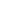 Standard II.C.6The institution has adopted and adheres to admission policies consistent with its mission that specify the qualifications of students appropriate for its programs. The institution defines and advises students on clear pathways to complete degrees, certificate and transfer goals.Evidence of Meeting the Standard:1. The institution has governing board approved admission policies that are consistent with its mission.2. The policies specify the qualifications of students appropriate for its programs.3. The institution advises students on clear pathways to obtain their educational goals.4. The prerequisites and other qualifications for the baccalaureate degree are appropriately communicated and applied to students.Modesto Junior College adheres to YCCD Board Policy 5010, which specifies the policy and procedure for admission to the College. As a California Community College, MJC is dedicated to open access for all students in the regional community. The Admissions and Records website explains admission requirements and the matriculation process to prospective students.(http://mjc.edu/studentservices/enrollment/admissions/) Access to the College is available for “any person over the age of 18 and possessing a high school diploma or its equivalent.” Furthermore, the YCCD Board Policy 5010 delineates that the College is able to admit provisional, special admittance and apprentice students, as well as international students. Through the work of several statewide initiatives, the College evaluates how the student population reflects its service area, and whether or not there are equity gaps that need to be addressed (access, assessment and placement, course and degree completion, and transfer velocity). (BP 5010; SEP, p. 13-14) Programs that have additional admissions requirements have processes in place to minimize bias and to make program policies fully available to prospective students. The College has the following programs that demonstrate additional admissions requirements: Associate Degree in Nursing (other associate degrees?)Baccalaureate in Respiratory CareThe College has dedicated outreach to high schools, deploying Student Success Specialists to feeder high schools each year to help prospective students apply, complete orientation, take assessment exams, finalize federal financial aid information, and--along with counselors--complete abbreviated education plans (AEP). The College subsequently hosts two New Student Days on select Saturdays in the spring when students can enroll in classes with their AEPs. If they need more matriculation help, over 150 MJC employees are on site to help with prospective student needs. (New Student Day agendas, AEP examples)The College is committed to making sure students are on a clear path to completing their educational goals. The College maintains two Pathways Centers--one on each campus--that are dedicated to delivering just-in-time core services to students (orientation, assessment, educational planning, and support and follow up services). The Pathways Centers employ: Student Services Representatives, who can help with admissions, records, and financial aid information; Student Success Specialists, who can help with orientation, assessment, follow up, and student coaching; and faculty counselors, who assist in educational planning and other follow up services. These comprehensive centers are designed to meet students “where they are,” with immediate drop-in services available, in order to give prospective and continuing students clarity, support, and direction to meet their degree, certificate and transfer goals. (link to Pathways Center info)Prospective and continuing students consistently receive information and assistance to remain on track to complete their educational goals. Pathways for all certificates, degree and transfer opportunities are available through the College website, the College Catalog, the Counseling Department, the Career and Transfer Center, and the Pathways Centers. (need evidence here) The College is also working on the implementation of an online educational planner through the statewide Education Planning Initiative. The Hobsons Starfish and Degree Planner is scheduled to go live in Fall 2017. This service will aid in face-to-face and online counseling, as well as enabling students to access and change their educational plan and their schedule electronically.Prerequisites and other qualifications for the Baccalaureate Degree in Respiratory Care were developed in consultation with counselors, program faculty, and industry experts. Development discussions led to clear program entry requirements that met the open access mission of the College through a lottery system. Students must possess an associate degree from a program accredited by the Commission on Accreditation for Respiratory Care (CoARC), hold a valid Respiratory Care credential, and California Respiratory Care Practitioner license. They must also have completed a minimum of 39 CSU-GE Transfer Pattern units. Any student who meets the minimum requirements is eligible for the lottery determining entrance to the program. (http://www.mjc.edu/instruction/alliedhealth/rcp/bachelordegree/requirements.php) A dedicated program counselor meets with students interested in the program to assist in determining if they meet the prerequisite criteria.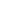 Analysis and EvaluationThe College is committed to ensuring that admissions criteria--both policy and procedure--is followed and understood by prospective students. The College has developed a comprehensive system of outreach to local high schools and in-reach to current students to ensure that services for orientation, financial aid, assessment, educational planning, and follow up services are available for drop in and appointment through Pathways Centers and the Counseling Department. The College evaluates how the general student population reflects the service area community, and aims to close equity gaps for access, assessment and placement, course and degree completion, and transfer velocity. The College has also made great strides in educational planning technology, with the implementation of a live educational planning platform, complete with an early alert system, scheduled to go live in 2017. Detailed information on academic requirements for the Baccalaureate Degree in Respiratory care are published on the program webpage and available through one-on-one counseling.Standard II.C.7The institution regularly evaluates admissions and placement instruments and practices to validate their effectiveness while minimizing biases.Evidence of Meeting the Standard:
1. The institution has established processes to evaluate the effectiveness of practices and tools of admissions and placement.2. Evaluations of placement processes are used to ensure their consistency and effectiveness.The college uses Accuplacer as an assessment instruments to assist with placement in English, Reading, English-as-a-Second Language, and Math courses. These assessment instruments are on the List of Approved Assessment Instruments (Title V 55521(a) and are used to place students in Math, English, or ESL (Title V 55521(b). They have all been validated for appropriate cut scores, disproportionate impact, and content validity (Matriculation Research; Assessment Validation Studies: Math, English, ESL/Other: Disproportionate Impact). Continued and periodic validation studies on cultural bias and sensitivity, content validity, and cut score determination are performed approximately every five years to determine if the instrument is viable for the intended curriculum. These follow-up studies include appropriateness of cut scores and disproportionate impact (Matriculation Research; Assessment Validation Studies: Math, English, ESL/Other: Disproportionate Impact, 2008-09. – Do we have any recent validation studies?)Faculty participate in placement practices and consider alignment of courses when making curriculum changes or when developing new courses. (evidence of placement review) Faculty follow the requirements of the District Model Policy on Prerequisite Validation when establishing or renewing prerequisites and corequisites (document) at the Curriculum Committee. Courses must be reviewed and approved every 5 years according to the Curriculum review matrix. (Matrix)In 2015-2016 MJC evaluated placement data and expanded the range of assessment instruments available to students. The college is actively implementing multiple measures by adopting the California State University (CSU) standards of accepting ACT, SAT, English Placement Test (EPT) scores and/or Entry Level Math (ELM) scores, and EAP scores that place students in college-level English and/or math courses. Additionally, the college adopted the CSU, EAP score of “Conditionally Ready” placement in college-level English and/or math courses; meaning a student must complete a senior year-long English and/or math course with a grade of “C” or better. (http://www.mjc.edu/studentservices/enrollment/testing/multiplemeasures.php) As of academic year 2016-2017 Modesto Junior College is expanding multiple measures to include CLEP (need to indicate what exams – waiting to hear from Jillian and Laura) and cumulative high school GPA of 2.6 for English placement, and 3.00 GPA for Math placement. (need evidence)Analysis and Evaluation:The addition of multiple measures as a placement option for students will provide greater flexibility and more accurate student placement. Current placement measures include in-person/on-ground, computer-based assessment, using Accuplacer and EAP scores that place students into college-level math and/or English, following the CSU model. Students with a processed admissions application may submit ACT or SAT scores for placement; scores combined with a completed senior-class level math and/or English class; or take a placement test in the Assessment Center. The College continues to track and assess placement results to identify issues of disproportionate impact and ensure students are placed according to their abilities. College administrators and faculty are awaiting system-wide recommendations for a common assessment that will be evaluated for adoption at MJC.(Links: Multiple measures meet the requirements of title 5, sections 55502 and 55522: https://govt.westlaw.com/calregs/Document/I5D6FE40027D811E3A241A8038D8BCC68 Testing: https://www.mjc.edu/studentservices/enrollment/testing/index.php Multiple Measures: https://www.mjc.edu/studentservices/enrollment/testing/multiplemeasures.php )Standard II.C.8The institution maintains student records permanently, securely, and confidentially, with provision for secure backup of all files, regardless of the form in which those files are maintained. The institution publishes and follows established policies for release of student records.Evidence of Meeting the Standard:1. The institution has an established process to maintain student records permanently, securely, and confidentially, with a provision for secure backup of all files, regardless of the form in which those files are maintained.2. The institution publishes and follows its established policies for release of student records.The privacy of student records is mandated by the Family Educational Rights and Privacy Act (FERPA) and is enforced by the federal Department of Education. YCCD Policy 5040 responds to the FERPA regulations and advises college on the definition of student records as well as guidelines to release student records. (Student Records and Privacy Act)The Modesto Junior College Catalog publishes and describes for students, faculty, and staff:* Academic Records Regulations (requirements notifying the faculty and staff responsibilities to maintain the privacy of student records)* The Student Records and Privacy Act (explains to students their rights with regards to inspecting and accessing their records)* Disclosure of Student Records (explains to faculty, staff, and students under specific circumstances the college may disclose information) The Faculty Enrollment Handbook provided annually by the Admissions and Records Office provides faculty with information concerning the privacy of student records and provides examples of what and what not to do. (link to catalog pages)Analysis and Evaluation:Student Services staff are well trained on the privacy of student records and are well aware of the information that can and cannot be released. If anything, we are probably too conservative on the release of information. Staff understands the serious ramifications about release of information.Staff development workshops pertaining to managing the privacy of student records have been offered for classified staff and administrators. These comprehensive workshops provide an in depth overview about FERPA regulations and these workshops also provide Case Studies that emphasize the real situations that they are faced with on a daily basis.Counseling ServicesModels and MethodologiesAcademic counselingCareer counselingPersonal counselingAppointmentsWalk-inWorkshop/group sessionsOnline academic advisingTelephone appointmentsTransfer Center servicesSummer Bridge programsThemed workshopsFollow-up appointmentsComprehensive counseling (advising, career, and personal counseling)Proactive Group CounselingEOPS/TRiO caseload modelCounseling Liaisons with Academic DepartmentsRobert’s Seven Stage Crisis Intervention ModelBrief Treatment Model (personal counseling)Behavioral Intervention Team ModelMental Health Counseling